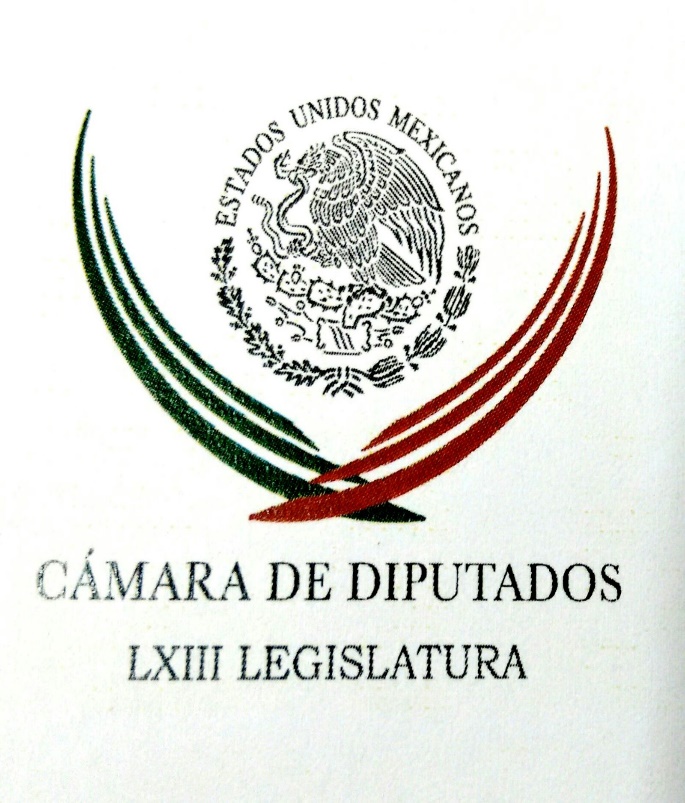 Carpeta InformativaPrimer CorteResumen: Manlio Fabio Beltrones. Beneficios de las reformasCrean Sistema de Alerta Social para personas extraviadasLeopoldo Mendívil. Sucesión en el gobierno de OaxacaJoaquín López-Dóriga. Asesinato de Samuel Rodríguez Molina07 de enero de 2016INFORMACIÓN GENERALTEMA(S): Información General FECHA: 07/01/16HORA: 06:49NOTICIERO: En los Tiempos de la RadioEMISIÓN: Primer CorteESTACIÓN: 103.3 FMGRUPO: Radio Fórmula0Manlio Fabio Beltrones. Beneficios de las reformasManlio Fabio Beltrones, colaborador: Quiero iniciar hoy deseando a todos ustedes un feliz año 2016 y que, por cierto, ha comenzado con muy buenas noticias que me gustaría comentarles, como son la baja de los precios de la luz, adicionalmente a los que ya veníamos viendo en el 2015; así como la baja de los precios en las gasolinas y el diésel, que son productos indispensables para la actividad económica y la vida cotidiana de nuestras familias. Es que, no sé si ustedes coincidan conmigo, pero hasta donde yo recuerdo, nunca había conocido un año que comenzara con un hecho similar; por el contrario, durante largo tiempo amanecimos los primeros días de enero de cada año con la nota de los gasolinazos y los temidos aumentos de las tarifas eléctricas. Este año es muy distinto y hay que reconocerlo, ya que a partir del 1° de enero las tarifas que pagan los hogares con menor consumo de electricidad disminuirán, adicionalmente a lo que disminuyeron en el 2015, un 2 por ciento y se mantendrán así durante todo el año. Ahora, si consideramos la inflación del 2015, que es una de las más bajas en varias décadas, y la que se espera en el 2016, vamos a tener que el valor de la electricidad usada en las casas habrá disminuido en alrededor del 10 por ciento en términos reales durante estos dos años, lo que beneficia a más de 33 millones de hogares. ¿Cómo ser omisos o cómo ocultar esa realidad? Es que también hay que decirlo, en cuanto a la gasolina y el diésel, disminuyen su precio por primera vez en la historia reciente. La gasolina Magna ya bajó 41 centavos, la Premium 40 centavos, el diésel 43 centavos por cada litro. Vamos, ésas son buenas noticias. ¿Y a qué se deben estas buenas noticias, que a muchas personas pueden resultar increíbles porque nunca antes las habían escuchado o algunos otros que las quieren negar o tapar el sol con un dedo? Sencillamente a que la reforma energética hizo posible aplicar un nuevo esquema fiscal de precios para las gasolinas y el diésel y también propició costos de generación más bajos y una operación más eficiente de la Comisión Federal de Electricidad. Vamos, si agregamos que las llamadas de larga distancia nos cuestan ahora lo mismo que las llamadas locales, lo cual pues nunca lo habíamos visto y que en general los servicios de telecomunicaciones son más baratos es que ya sentimos los beneficios de las reformas, ¿en dónde? En donde más nos interesa a todos nosotros: en nuestros bolsillos, ahí es donde está la economía. Tenemos un Gobierno entonces que cumple y tiene un rumbo claro para el país bajo el liderazgo innegable del presidente Enrique Peña Nieto. Cierto, no faltan los problemas causados por la difícil situación económica mundial, pero nuestro país hoy tiene mejores condiciones para superarlos, ya que se hicieron las reformas que eran indispensables y con ellas los mexicanos estamos saliendo adelante. Por ello vemos con optimismo este 2016 y por eso en el PRI nos proponemos estar muy cerca de los ciudadanos, trabajando fuerte para que sigan sucediendo muchas cosas buenas. Duración 3´17´´, ys/m.TEMA(S): Información general FECHA: 07/04/2016HORA: 7:21 AMNOTICIERO: Notimex EMISIÓN: Primer CorteESTACIÓN: Online GRUPO: Notimex 0 Crean Sistema de Alerta Social para personas extraviadasEl Gobierno del Distrito Federal creó el Sistema de Alerta Social (SAS), con el fin de atender situaciones de emergencia o contribuir a la localización de habitantes de la Ciudad de México extraviados, mediante una pulsera que contendrá un código de identificación e información del individuo.Este sistema, que estará a cargo de la Secretaría de Desarrollo Social, es una ampliación de la “Alerta Plateada”, la cual se estableció a fin de prevenir el extravío de adultos mayores, ayudar a su localización y reintegración al seno familiar, también mediante una pulsera con datos de la persona.El acuerdo de creación, publicado hoy en la Gaceta Oficial del Distrito Federal y que entrará en vigor mañana, indica que la inscripción al SAS será voluntaria, y los interesados podrán solicitar su registro a los teléfonos de Locatel o del Consejo Ciudadano, siendo el único requisito residir en la ciudad de México.De acuerdo con la mecánica de actuación, en caso de emergencia y/o extravío de algún habitante de la ciudad registrado en el SAS, cualquier persona podrá comunicarse a Locatel o al Consejo Ciudadano y proporcionar los datos que se encuentren en la pulsera o accesorio de aquella.Con esa información, esas instancias comunicarán de inmediato la emergencia y/o extravío a la persona registrada como contacto en el padrón que se creará; asimismo, informará a las autoridades competentes para que procedan.Para el diseño e implementación del SAS, la Subsecretaría de Participación Ciudadana de la Secretaría de Desarrollo Social se coordinará con la de Seguridad Pública, (SSPDF), la Procuraduría General de Justicia del Distrito Federal (PGJDF) y el Consejo Ciudadano de Seguridad Pública y Procuración de Justicia.Además, con Locatel, los institutos para la Integración al Desarrollo de las Personas con Discapacidad (Indepedi) y para la Atención de los Adultos Mayores (IAAM), así como la Red Ciudadana, integrada por habitantes que cuentan con redes sociales y sitios de internet. rrg/mTEMA(S): Información GeneralFECHA: 07/12/2016HORA: 07: 56 AMNOTICIERO: Fórmula onlineEMISIÓN: Primer CorteESTACION: OnlineGRUPO: FórmulaTitular de Sedesol viajará hoy a Morelos para firmar acuerdo contra la pobrezaEl titular de la Secretaría de Desarrollo Social, José Antonio Meade viajará hoy al estado de Morelos en donde se reunirá con el gobernador de la entidad, Graco Ramírez y firmarán un acuerdo en contra de la pobreza. El funcionario informó de su visita a través de su cuenta de Twitter y aseguró que "juntos asumimos el reto de vencer la pobreza en ese estado, la exclusión y la desigualdad en favor de la prosperidad". Indicó que con el gobernador Graco Ramírez participarán en la reunión del Sistema Estatal de Morelos Sin Hambre, quien aseguró que la pobreza tiene un fuerte impacto para la salud del tejido social, para la gobernabilidad democrática y para la paz pública.Y aseguró que "una sociedad morelense con mejores condiciones sociales a través de la reducción de carencias será una sociedad más segura y unida". bmj/mTEMA(S): Información General FECHA: 07/01/16HORA: 05:46NOTICIERO: En los Tiempos de la RadioEMISIÓN: Primer CorteESTACION: 103.3 FMGRUPO: Radio Fórmula0Leopoldo Mendívil. Sucesión en el gobierno de OaxacaLeopoldo Mendívil, colaborador: Pues miren ustedes, corría la parte final del año 2006, ya Felipe Calderón comenzaba a desgobernar a país y en Oaxaca la bronca de Ulises Ruiz con el magisterio guerrillero y la APPO en pleno parecía ir en declive, pero para concluir aquel conflicto que repercutió en todo el país, se necesitaba el apoyo de cuantos pudieran ayudar y ahí estaba la Conferencia Nacional de Gobernadores pidiendo a dos de sus miembros, Enrique Peña Nieto, aún gobernador del Estado de México, y José Natividad González Parás, de Nuevo León, para hablar con su colega oaxaqueño en busca de vías de solución. Se hizo la cita, como colegas políticos y priistas, pero como la perra es brava, llegó el momento de abordar el problema y entonces, Peña Nieto explicó a Ulises que él y González Parás sólo eran el conducto de la Conago para hacerle la sugerencia de que estando por autorizarse la intervención de la fuerza policial federal, en apoyo de su gobierno, la sugerencia de la Conago era en el sentido de que solicitara un permiso para separarse de su función de gobernador por un par de meses, si mucho, y así facilitar los acomodos. Pero la reacción inimaginada por Peña y por González fue una sonora y enfurecida mentada de Ruiz al mexiquense, como si aquello hubiera sido una iniciativa personal. Esta historia acaba de ser recordada por mi colega y amigo oaxaqueño Alfredo Martínez de Aguilar, a consecuencia de que parecía que las estrellas habían decidido alinearse a favor del senador con licencia, Eviel Pérez Magaña, quien formaba parte del equipo de Ulises en aquellos tiempos del conflicto. Todo parece indicar, publicó Alfredo, que Eviel, lamentablemente, no será candidato del PRI a la gobernación del estado de Oaxaca al pasar el Presidente la factura por los agravios de Ulises. Duración 2´13´´, ys/m.TEMA(S): Información GeneralFECHA: 07/01/2016HORA: 06: 38 AMNOTICIERO: En los Tiempos de la RadioEMISIÓN: Primer CorteESTACION: 103.3 FMGRUPO: FórmulaCarlos Alberto Martínez: La cuesta de enero Oscar Mario Beteta, conductor: Escuchemos al doctor Carlos Alberto Martínez con su comentario. Carlos Alberto Martínez, colaborador: Buenos días, Oscar Mario, amable auditorio, mi comentario de esta mañana. El término "cuesta de enero" refleja una definición muy apegada a las finanzas personales; sin embargo, en la actualidad las empresas e incluso los gobiernos también sufren una resaca económica derivada de los gastos y compromisos que se obtienen al final del año. También en la administración pública la pendiente se pronuncia hasta marzo cuando se comienzan a liberar los recursos para la operación de las distintas entidades de gobierno y los gobiernos de los estados; para las personas la llamada "cuesta de enero" viene cuando después de los gastos de Navidad, fin de año y Reyes Magos llega la obligación de las cuentas familiares y los créditos que se deben de pagar. Se estima que entre el 60 y 70 por ciento de la población sufre de la cuesta de enero, porque se excede en sus gastos y adquiere compromisos que después deben pagarse en este mes de enero. Según los especialistas, para hacer frente a la cuesta de enero es importante desde diciembre planear de manera adecuada el presupuesto, de manera que permita mantener sanas las finanzas y disfrutar de las fiestas decembrinas. En una encuesta de la empresa Parametría se indica que la cuesta de enero no representa un término nuevo para los mexicanos; sin embargo, la duración del aprieto económico sigue siendo incierta para la mayoría. Por ejemplo, el 31 por ciento de aquellos que vaticinaron afectaciones en su economía creen que la austeridad de enero durará hasta el mes de marzo; sin embargo, un 20 por ciento prevé que la cuesta de enero se prolongará hasta mediados de este año. Uno de los termómetros en estos días son las famosas casas de empeño, ya que a través de ellas en este compromiso de empeñar bienes se busca conseguir recursos para hacer frente a las obligaciones cotidianas que se tienen en una familia promedio; sin embargo, la Procuraduría Federal del Consumidor recomienda realizar transacciones con casas de empeño que estén debidamente adscritas en el Registro Público de Casas de Empeño. Hasta aquí mi comentario, Oscar Mario, amable auditorio, les habló Carlos Alberto Martínez. Duración: 02´15” bmj/mTEMA(S): Información GeneralFECHA: 07/01/2016 HORA: 06: 27 AMNOTICIERO: En los Tiempos de la RadioEMISIÓN: Primer CorteESTACION: 103.3 FMGRUPO: FormulaJoaquín López-Dóriga. Asesinato de Samuel Rodríguez MolinaJoaquín López-Dóriga, colaborador: El martes fue asesinado a tiros Samuel Rodríguez Moreno, sobrino del exgobernador de Colima, Fernando Moreno Peña, quien apenas hace tres meses sufre un atentado del que se recupera. Rodríguez Moreno estaba acusado de ordenar el asesinato del también ex gobernador priista de Colima, Silverio Cavazos. Todo esto está ocurriendo en Colima, hoy cuando faltan nueve días para las elecciones extraordinarias. Duración: 00´45” bmj/m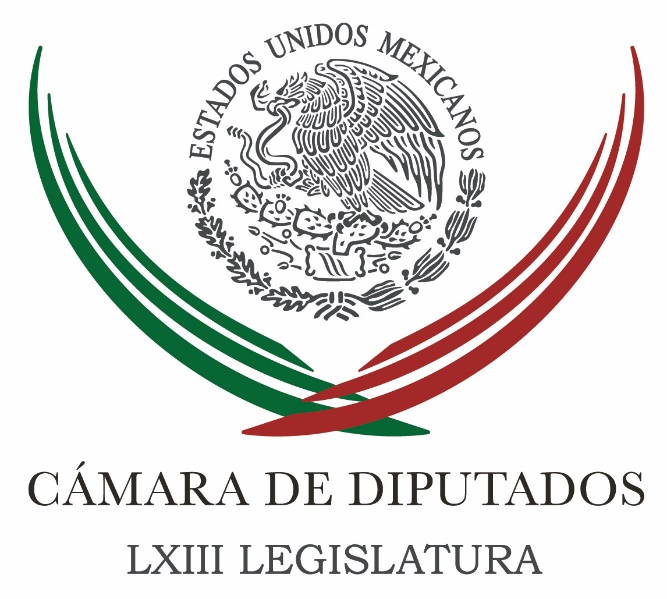 Carpeta InformativaSegundo CorteResumen: Zambrano solicita un amplio debate sobre el Mando ÚnicoJesús Zambrano. La aplicación del Mando ÚnicoSegob informa a Permanente sobre viaje de Peña Nieto a GuatemalaMiguel Barbosa. Alianzas del PRD con el PAN para eleccionesSHCP ve riesgo de devaluación 'competitiva' de divisas ante la caída del yuanJosé Ángel Gurría. Precios del petróleo, en picadaDeclaraciones de José Hernández; reveló detalles sobre caso de venta de bebés en Sonora07 de Enero 2016TEMA(S): Trabajo Legislativo FECHA: 07/01/16HORA: 00:00NOTICIERO: MVS NoticiasEMISIÓN: Segundo CorteESTACION: OnlineGRUPO: MVSZambrano solicita un amplio debate sobre el Mando ÚnicoEl presidente de la Comisión Permanente del Congreso de la Unión, el diputado Jesús Zambrano Grijalva, se pronunció a favor de un amplio debate sobre el tema del Mando Único Policial, y que se tomen en cuenta todas las opiniones.En entrevista, el legislador del PRD consideró que “es una discusión que no debe aplazarse más”, y agregó que el debate no se debe entrampar “en un rotundo Mando Único si o Mando Único no”, porque deben surgir diversas consideraciones.Recordó que el Ejecutivo federal turnó al Senado de la República una iniciativa que impulsa el establecimiento del Mando Único Policial, la cual se abordó en diversos foros en la llamada cámara alta pero encontró algunas resistencias.Ante ello Zambrano Grijalva planteó que “lo que debemos hacer es reabrir el debate, la discusión”, y anunció que el Partido de la Revolución Democrática (PRD), presentará una iniciativa en esta materia.En este marco, el legislador federal perredista se pronunció porque las diversas propuestas sobre el Mando Único Policial se dictaminen en conjunto, para que se logre el mayor consenso posible en este asunto que consideró “tan delicado”.Puntualizó que el objetivo debe ser el de lograr que haya cuerpos policiacos federales, estatales y municipales efectivos y eficientes en el combate a la delincuencia y que éstos se mantengan alejados de la corrupción. ys/m.TEMA(S): Trabajo LegislativoFECHA: 07/01/2016HORA: 08: 39 AMNOTICIERO: La Primera por AdelaEMISIÓN: Segundo CorteESTACION: 90.5 FMGRUPO: ImagenJesús Zambrano. La aplicación del Mando ÚnicoJorge Berry (JB), conductor: Hace un momento platicaba con Damián Zepeda, secretario general del PAN sobre las alianzas, lo mismo más temprano con Héctor Bautista del PRD sobre las alianzas. Total, que ya toda esa efervescencia por qué vienen muchas elecciones sobre todo para gobernador en casi la mitad de los estados... ¿Perdón? Casi la mitad de los estados de la República y eso cómo impacta a las Cámaras. Porque él trabaja de las Cámaras es otro, es legislar y pues no es difícil distraerse con el tema electoral. Yo le quiero dar la bienvenida a los micrófonos de "La primera por Adela" a Jesús Zambrano, el presidente de la Cámara de Diputados. Jesús, qué tal. Muy buenos días. Jesús Zambrano (JZ), presidente de la Mesa Directiva de la Cámara de Diputados: Muy buenos días, Jorge, y con el gusto de saludarte y a tus órdenes como siempre. JB: Entiendo que tú también estas preocupado por el tema, ¿no? JZ: Por lo que comentabas, efectivamente. Yo lo expresé en una manifestación pública que hice a finales de año y principios de este con un llamado; con mucha responsabilidad me atreví, me propuse hacerlo en el sentido de que nosotros como legisladores quienes el próximo 1 de febrero vamos a arrancar los trabajos del segundo Período Legislativo, debemos centrarnos efectivamente en esto. En sacar adelante los temas que están pendientes y que además son urgentes que el país requiere, que se resuelva todo lo que tiene que ver con el Sistema Nacional Anticorrupción, el de transparencia y de rendición de cuentas, que atienden a un asunto que lastima y preocupa de una manera significativa y especialmente a la sociedad, Jorge. Y luego también los asuntos que tienen que ver con todo lo que es la miscelánea penal, nombramientos que están pendientes pero también lo que se refiere a desaparición forzada, trata de personas y adecuaciones que hay que hacer a la Fiscalía General de la República. Hay que atenderlos de manera directa porque además atienden todo lo que tiene que ver con el asunto de la seguridad que ésta también como uno de los temas principales, de mayor preocupación para la sociedad. Y como parte de eso, la discusión esta que tiene que ver con lo del Mando Único. JB: A eso íbamos. JZ: Que efectivamente ahora se ha puesto sobre la mesa como uno de los temas más importantes, urgentes después de lo que pasó en Temixco, Morelos, apenas iniciándose este año. Entonces yo creo que es un asunto que debemos abordar porque estando radicado en el Senado el caso concreto del Mando Único por una iniciativa que por parte del Presidente de la República se mandó al Senado desde hace varios meses, se empantanó en su discusión por distintos puntos de vista, diferentes, diversos que se presentaron por los distintos partidos representados en el Senado a través de su grupo parlamentario. Y prácticamente ahí quedó ya sin dictaminación y yo creo que hay que retomar el tema. No es como o no se quiere que sea como el Presidente de la República mandó la iniciativa porque se piensa que atenta contra la soberanía de los estados y de los municipios. Bueno, estamos pendiente el asunto, busquemos los acuerdos pensando en que sirve que vimos que haya una coordinación efectiva en los distintos cuerpos policíacos, tanto los federales como los estatales y los municipales. Y asumiendo como se ha dicho reiteradamente en los últimos días por el gobernador Graco Ramírez y por otros gobernadores nuestros y también distintos personajes de la vida política del país, que las policías municipales por sí solas es imposible que puedan enfrentar a la delincuencia organizada, al crimen organizado y terminan al final de cuentas por la vía del plomo o de la plata, sometiéndose a los grupos delictivos, y hay que evitar que eso suceda. JB: No convence, no gusta como se debe lo del Mando Único, cuáles son las formas que debemos asumir, que espero que tomemos el toro por los cuernos, como se dice en el argot taurino. Entonces, esto es lo que me parece que debemos nosotros poner en el centro de nuestra actividad legislativa y que tomando en cuenta, por supuesto, la importancia que tienen los procesos electorales en casi la mitad de los estados de la República, que por cierto tú lo recordabas, que esos corran en una pista paralela y que no nos contaminen en el quehacer legislativo. Habrá tiempo para que cada quien con el corazoncito de partido, yo lo tengo el del PRD, vayamos acompañar en las actividades electorales en los fines de semana, por supuesto, pero ese es una ruta, es harina de otro costal como se dice coloquialmente. JB: Digo, no es casualidad que la Constitución obliga a los candidatos a pedir licencia si es que son diputados o senadores, hay de hecho muchas bajas en el legislativo por ese tema. Pero si no están es por algo. JZ: Pues sí, pero tienen suplentes que entran justamente por suplentes, para que entren a hacer la labor legislativa que ellos dejan de hacer y se van de candidatos de campaña electoral. JB: Entonces sí es un asunto de tener esas prioridades separadas, en pistas distintas como tú lo dices. Ahora, regresando al tema del Mando Único, aquí el asunto es que puede pasar como con la legislación de la marihuana porque ya hay una controversia constitucional y la Corte le va a entrar. JZ: Sí, claro. Bueno, tendrá que asumir esa discusión necesariamente la Corte pero yo insisto y subrayo convencidamente, Jorge, necesitamos nosotros tomar el toro por los cuernos en el legislativo, que en el Senado de la República de entre a dictaminar y hacer de las modificaciones que se quieran hacer o que se presenten nuevas iniciativas. Nosotros mismos estamos como grupo parlamentario del PRD por elaborar una iniciativa también al respecto del Mando Único que pueda recuperar las expresiones críticas y las preocupaciones que sean manifestado, pero que la dictaminemos de conjunto, que tomemos... que logremos sacar algo que le sirva el país para que la sociedad mexicana tenga policías más confiables y que al mismo tiempo le aseguren el cuidar por su vida y por su patrimonio. JB: Vienen... estoy hablando con Jesús Zambrano, presidente de la Cámara de Diputados, vienen tiempos de mucha actividad para las cámaras porque yo creo que todo esto de la implementación del Sistema Penal Acusatorio va exhibir muchas carencias, muchas faltas que va a ver que suplir con legislación. Es mucho trabajo y luego es a veces desesperante ver todas las iniciativas que están atoradas y que no se procesan y cada vez son más. JZ: Pues sí, pero yo creo que cuando hay la voluntad para hacerlo, la convicción de la urgencia que se tiene de atender estos asuntos que no deben dilatarse, que no deben prolongarse en su resolución, Jorge, hay que hacerlo. Yo creo que ya hay... estando clara las cosas donde haya acuerdos, donde hay diferencias y donde haya diferencias ver cómo las podemos sortear, ver cómo las podemos resolver. JZ: Y las podremos resolver. Y yo creo que hay tiempo, tenemos meses por delante, prácticamente de aquí hasta terminación... de aquí hasta junio, hasta el día mismo de las elecciones, días antes en que podríamos estar trabajando para que se puedan atender estos asuntos. Yo creo que hay tiempo, insisto, y subrayo y yo esperaría encontrar un eco positivo en la convocatoria que he hecho y que hoy subrayo para que con mucha responsabilidad los distintos grupos parlamentarios digan "sale" vamos por pistas separadas en lo electoral y vamos metiéndonos a fondo para lograr esta productividad que logramos tener, por cierto en el pasado periodo legislativo, el que culminó el 15 de diciembre, Jorge, sacamos una cantidad muy grande de reformas, de puntos de acuerdo, de decisiones que tomamos. Bueno, pues por qué no pensaren que debemos seguirlo haciendo así. Habrá como parte de la agenda misma de discusión, de debate, deliberaciones en las cámaras del Congreso de la Unión, también espacios para debatir la agenda política, eso está contemplado en que así sea, ahí nos podemos "dar hasta con la cubeta" como se dice popularmente pero que eso no, insisto, no contamine, no empantane y no nos distraiga de que lo que haya que dictaminar, resolver, reformar y atender en todos estos grandes aspectos que he señalado, así de una manera muy apretada, lo hagamos, ¿no? Con toda responsabilidad, esta es mi convicción y yo ojalá digo, encuentre eco en los otros grupos parlamentarios. JB: Y no se vayan a pelear por las modificaciones a la ley electoral, que también necesitan. JZ: También, por supuesto, también se requieren reformar temas de la ley electoral en sus distintos aspectos que ya se han mencionado, por cierto por cierto, veamos de qué manera los atendemos, les "entramos". Hemos logrado construir en el pasado todavía en el reciente período legislativo pasado, construimos acuerdos importantes en distintos temas, hasta Morena incluso que no había dado su voto aprobatorio en un conjunto de reformas y de leyes, terminó por ejemplo votando a favor la creación de la Secretaría de Cultura, ¿no? Entonces bueno, quiere decir que yo creo que hay condiciones para que en lo que se refiere por ejemplo a todo el combate a la corrupción, el Sistema Nacional Anticorrupción, se puede o no, hay voluntad para sacarlo o alguien que diga: "no, no eso no es prioritario", cuando además en mayo se cumplen los plazos para tenerlo, igual todo lo que tiene que ver con todo el Sistema Nacional de Transparencia y ahí la sociedad también con sus reclamos puede jugar un papel muy importante para que no nos desentendamos nosotros como legisladores de lo que tenemos que hacer como tarea. JB: Muy bien, don Jesús como siempre te agradezco mucho y se vienen días de mucha chamba, espero que los resultados se den y sobre todo que estos resultados se traduzcan en que los ciudadanos veamos a los legisladores de otra manera porque lo que sí no se ha logrado mejorar es la imagen que tienen en este momento ante la ciudadanía y la única manera de hacerlo es legislando y que esa legislación ayude a la gente. JZ: Esa es la mejor manera, que el trabajo nos acredite. JB: Exactamente. JZ: Así es. JB: Don Jesús, muchas gracias. JZ: Al contrario, muchas gracias a ti Jorge y muy buenos días. JB: Buenos días. Jesús Zambrano, el presidente de la Cámara de Diputados. Pues sí, se tienen que chambear, lo que pasa es que luego se les va el tiempo a veces en discusiones estériles y con frecuencia inútiles, cuando las prioridades son urgentes. Vamos a ver, yo les deseo de todo corazón que les vaya muy bien en la próxima legislatura que empieza ya muy pronto en el mes de febrero. Duración: 13’ 42” bmj/mTEMA(S): Trabajo Legislativo FECHA: 07/01/16HORA: 00:00NOTICIERO: MVS NoticiasEMISIÓN: Segundo CorteESTACION: OnlineGRUPO: MVSPermanente declara constitucionalidad de la desindexación del salario mínimoEl presidente de la Comisión Permanente del Congreso de la Unión, Jesús Zambrano, realizó la declaratoria de la reforma constitucional en materia de desindexación del salario mínimo, la cual remitió al Ejecutivo federal para su promulgación.Luego de dar a conocer el cómputo de votos aprobatorios de la mayoría de los Congresos locales, se indicó que avalaron la reforma los estados de Aguascalientes, Baja California, Campeche, Coahuila de Zaragoza, Chiapas, Chihuahua, Durango.Así como las entidades de Guerrero, Jalisco, México, Michoacán, Morelos, Nayarit, Nuevo León, Oaxaca, Puebla, Querétaro, Quintana Roo, San Luis Potosí, Sinaloa, Tabasco y Tamaulipas.“La secretaria (de la Comisión Permanente) da fe de la recepción de 22 votos aprobatorios a la minuta con proyecto de decreto por el que se reforman y adicionan diversas disposiciones de la Constitución Política de los Estados Unidos Mexicanos en Materia de Desindexación del Salario Mínimo”, se informó.Posteriormente se pidió a los presentes ponerse de pie y el diputado Jesús Zambrano hizo la declaratoria de la reforma constitucional que se remitió al Ejecutivo federal, e iniciaron los posicionamientos de los diputados y senadores que integran la Comisión de Permanente. ys/m.TEMA(S): Trabajo Legislativo FECHA: 07/01/16HORA: 00:00NOTICIERO: EMISIÓN: Segundo CorteESTACION: 103.3 FMGRUPO: Radio FórmulaLista, Primera Comisión de la Permanente para atender puntos de acuerdoLa Primera Comisión de la Permanente del Congreso de la Unión, que integra Gobernación, Puntos Constitucionales y Justicia, se declaró instalada este jueves y funcionará durante el primer receso del primer año de ejercicio de la LXIII Legislatura.El órgano, que será presidido por el diputado panista Edmundo Javier Bolaños Aguilar, conoció los 10 puntos de acuerdo que le fueron turnados por el Pleno de la Comisión Permanente el pasado 22 de diciembre, y que se prevén discutir el próximo miércoles 13 de enero.Las proposiciones son: solicitar la incorporación de Loma Bonita, Oaxaca, en las demarcaciones que participarán del Subsidio para la Seguridad en los Municipios de 2016, suscrita por el diputado perredista Felipe Reyes Álvarez.En el segundo punto se exhorta al gobierno federal a atraer por la Procuraduría General de la República (PGR) el caso y hacer las investigaciones correspondientes sobre los cadáveres exhumados en Tetelcingo, poblado de Cuautla, Morelos, suscritas por la diputada panista Emma Margarita Alemán Olvera.En el siguiente apartado se llama al Ejecutivo federal a cumplir por la Secretaría de Gobernación, la PGR y la Secretaría de Defensa Nacional, la decisión del Comité contra la Tortura de la ONU, suscrita por los diputados perredistas Omar Ortega Álvarez y Araceli Saucedo Reyes.En el cuarto segmento insta al Secretariado Ejecutivo del Sistema Nacional de Seguridad Pública, la PGR y la Procuraduría General de Justicia de Tamaulipas emprender acciones para detener la escalada de secuestros en Matamoros, suscrita por el diputado panista César Augusto Rendón García.En el siguiente punto solicita a la Secretaría de Gobernación a fortalecer y dar más difusión a los programas para migrantes que regresan al país en la temporada de fin de año, suscrita por el senador petista David Monreal Ávila.La sexta parte es relativa a la protección de los derechos humanos de los pueblos indígenas en el estado de Jalisco, suscrita por diputados de Movimiento Ciudadano.El séptimo punto exhorta al INE a garantizar la equidad en la contienda electoral de Colima, suscrita por diputados del PRI.Además se insta a diversas dependencias de la administración pública federal a garantizar los derechos de los migrantes connacionales que retornan durante las fiestas decembrinas, suscrita por el diputado panista Jorge López Martín.En el penúltimo segmento se llama al gobernador de Guerrero a buscar por la Fiscalía General del estado, los medios para liberar a la ciudadana Nestora Salgado García, comandante de la policía comunitaria de la Coordinadora Regional de Autoridades Comunitarias, suscrita por el diputado perredista Victoriano Wences Real.En el último punto se pide a la PGR actuar con oportunidad e imparcialidad por la Fiscalía Especializada en la Atención de Delitos Electorales en la persecución de delitos comiciales en el proceso de elección de la fórmula de “diputados migrantes” en Chiapas, suscrita por la diputada panista Alejandra Noemí Reynoso Sánchez.De acuerdo con el artículo 127 de la Ley Orgánica del Congreso General y de conformidad con el acuerdo aprobado el pasado 22 de diciembre en el pleno de la Comisión Permanente, se instaló esta instancia, que estará integrada por el diputado Edmundo Javier Bolaños Aguilar como presidente.Los secretarios son las senadoras Anabel Acosta Islas, del PRI y Luisa María Calderón Hinojosa, del PAN, y la diputada María Cristina Teresa García Bravo, del PRD.Sus integrantes, los diputados priistas Edgardo Melhem Salinas, Yolanda de la Torre Valdez, Erick Alejandro Lagos Hernández, José Hugo Cabrera Ruiz y Elvia Graciela Palomares Ramírez; así como Federico Döring Casar, del PAN.También los legisladores Javier Octavio Herrera Borunda del Partido Verde Ecologista de México; Macedonio Salomón Tamez Guajardo, de Movimiento Ciudadano; y Rocío Nahle García, de Morena.Además los senadores priistas Enrique Burgos García e Ivonne Liliana Álvarez García; Juan Carlos Romero Hicks, del PAN; y Benjamín Robles Montoya, del PRD. ys/m.TEMA(S): Información General FECHA: 07/01/16HORA: 00:00NOTICIERO: MVS NoticiasEMISIÓN: Segundo CorteESTACION: OnlineGRUPO: MVSSegob informa a Permanente sobre viaje de Peña Nieto a GuatemalaLa Secretaría de Gobernación informó a la Comisión Permanente del Congreso de la Unión que el presidente Enrique Peña Nieto se ausentará del territorio nacional el jueves 14 de enero, para asistir al cambio de poderes en Guatemala.En la sesión de este jueves, el presidente de la Comisión Permanente, Jesús Zambrano Grijalva, turnó la misiva de la dependencia a las comisiones de Relaciones Exteriores de la Cámara de Diputados y del Senado de la República, así como a la Segunda Comisión de la Permanente.El documento señala que “se atiende la invitación que le extendió al titular del Ejecutivo federal mexicano el presidente saliente de la República de Guatemala, Alejandro Maldonado Aguirre, para participar en la ceremonia de transmisión de mando al presidente electo, Jimmy Morales Cabrera, a realizarse en la ciudad de Guatemala”.La asistencia del presidente mexicano a la ceremonia oficial de toma de posesión “permitirá a nuestro país reiterar el carácter estratégico de la relación bilateral y confirmar el apoyo que México brinda a la institucionalidad democrática en Guatemala”.También “refrendará el interés de nuestro país en continuar impulsando acciones para fortalecer la ya amplia agenda política, económica y de cooperación entre ambos países.Asimismo, propiciar el desarrollo incluyente en la frontera común, particularmente a través del plan maestro de modernización fronteriza y los proyectos bilaterales y regionales de integración energética”.La asistencia del presidente Peña Nieto a esta actividad oficial igualmente “contribuirá al acercamiento al nuevo gobierno, para impulsar iniciativas de la Alianza para la Prosperidad del Triángulo Norte, que generen oportunidades de crecimiento económico”.“Una vez concluido el viaje del presidente de la República, se enviará a esa soberanía un informe con los resultados de las actividades realizadas, en los términos del citado artículo 88 de la Constitución Política”, concluye la carta enviada por la Segob. ys/m.TEMA(S): Información General FECHA: 07/01/16HORA: 07:07NOTICIERO: MVS NoticiasEMISIÓN: Segundo CorteESTACIÓN: 102.5 FMGRUPO: MVSMiguel Barbosa. Alianzas del PRD con el PAN para eleccionesAlejandro Cacho (AC), conductor: Gracias al senador Miguel Barbosa que nos toma la llamada esta mañana. "Error irreparable", dice el senador Barbosa. Senador gracias, buenos días y feliz año. Miguel Barbosa (MB), senador del PRD: Igual Alejandro, feliz año, buenos días. Pues mira, he estado planteando desde meses anteriores a esta fecha lo que significaría o lo que está significando intentar, en el caso del PRD, aliarse con el PAN en este año 2016, muy probable en el 2017 rumbo al 2018. Una alianza con el Partido Acción Nacional, partido de derecha y una alianza que nos pone en una condición de desdibujarnos frente a la opinión de la sociedad, desdibujaros como una alternativa política democrática y desdibujarnos como un proyecto de nación posible. Cuando los partidos políticos accionan rumbo a una definición como la de 2018 tienen que desarrollar estrategias para llegar fortalecidos y no puedes pensar en que un partido de izquierda se fortalece aliado con un partido de derecha; no es así. La opinión de la sociedad, del segmento de la sociedad de izquierda, en el cual el PRD ha tenido su filiación se pierde y se pierde hoy cuando hay otro contendiente en el escenario electoral que afirma que el PRD ya no es izquierda, me refiero a Morena, es darle la razón a ese argumento de parte del partido político Morena que está argumentando eso que te estoy mencionando. Así es que en el 2016, pues los partidos políticos están desarrollando acciones, estrategias, preparándose para el 2018, el PAN se está reconstituyendo y recomponiendo con estrategia de ganar gobiernos locales, gobiernos estatales y para ello necesita al PRD. Los gobiernos que se ganen bajo esa coalición, son gobiernos que se quedan con el partido del candidato que encabezó la coalición. Yo les puse el ejemplo de Miguel Ángel Yunes en Veracruz, que me digan después de que pudiera ser gobernador de su estado, en Veracruz, ¿con quién operaría políticamente el 2018, si con el PRD o con el PAN? Y PRD tiene que reconstituirse participando de manera muy clara frente a la sociedad, inclusive solo, si el 2018 no es el año en donde el PRD pueda competir de manera real por la Presidencia de la República por las razones que hayan ocurrido y situaciones que hayan ocurrido, que se reconstituya rumbo a un futuro político, las instituciones, partidos políticos debe actuar con una estrategia que les permita, que permita que la sociedad los vea como una alternativa democrática distinta a las que hay. Así me he expresado y decidí ayer fijar una posición ante un conjunto de hechos que han sido públicos, de los cuales se ha visto que el presidente Basave ha tomado posiciones relacionadas con decir que si no hay coaliciones, él presentaría su renuncia. Yo quiero a Agustín Basave como un presidente fuerte del PRD, que tenga firmeza en sus posiciones, debemos apoyar a Agustín Basave en esa condición, pero no estar esperando que para conseguir una posición, una decisión, amague con entregar su renuncia al cargo. Mi apoyo a Agustín Basave, pero no lo veo que deba ser un presidente que amague a un órgano político democrático, a un órgano colectivo, como es el Comité Ejecutivo Nacional que decide, decide, toma sus decisiones de manera colectiva, poniendo, advirtiendo con renunciar en caso de que las cosas no salgan como él las tiene planteadas. AC: Senador Barbosa, dice: "Yo quiero tener un presidente del PRD fuerte, firme en sus decisiones y apoyarlo en eso", pero ¿en qué posición quedaría Agustín Basave si las alianzas no se concretan?, porque el PRD en esas decisiones colegiadas que toma, no lo decide así, ¿y cómo quedaría, no quedaría muy debilitado Agustín Basave? MB: Bueno, es una situación complicada la que se creó alrededor del dicho conocido públicamente, por cierto por una filtración, la que yo califico como una bajeza política, de que una reunión privada del órgano máximo del CEN del PRD se haya grabado algo y se entregue a darse a conocer de manera pública. Es una situación complicada, pero bien puede salir, salirse diciendo esto es la voluntad del órgano, la de hacer alianzas o la de no hacer alianzas, pero no decir: "Esta no era la voluntad, es la decisión que se tomó, porque les advertí que si no se tomaba, renunciaba"; eso es, eso no es... Diría yo que en el comportamiento político de un órgano como la dirección nacional no debe ser así, no debe ser así, como ya se puso en evidencia, de que ahora o es como lo dice Agustín Basave o renuncia, ¿sí? Entonces yo lo que creo es que si bien se puede corregir reconociendo que los órganos de dirección son órganos colectivos, que toman sus decisiones por mayoría y que se asume de manera democrática la decisión de una mayoría, cualquiera que sea, eh. AC: ¿En qué posición pone Agustín Basave al PRD con este amague? El PRD, que hay que decir, está viviendo una crisis, la crisis más importante de sus 25 años de vida, estalló tal vez luego del asunto de Iguala y luego los resultados electorales de junio, la salida anticipada del presidente Carlos Navarrete, la llegada muy cuestionada por algunos sectores del PRD de Agustín Basave como externo, directamente a la presidencia del partido; ahora este amague de dejar al partido si no se concretan las alianzas como él quiere. ¿En qué posición dejaría Agustín Basave al PRD si, uno, si se va; y dos, si se queda debilitado como dijo senador, por sus propios dichos? MB: Yo veo que la forma cómo debiera resolverse esto es que la dirección nacional reconozca que el Comité Ejecutivo es un órgano colegiado que toma decisiones por mayoría, en su caso, que reconoce la pluralidad de opiniones, que reconoce los discensos, la capacidad de disentir, ¿sí?, y que es tolerante frente a las opiniones de todo tipo de expresiones políticas. Esa es la forma, eh, no otra, yo no... Yo veo que esta crisis que tú identificas -y que es correcto-, se agravaría con la salida de Agustín Basave. Ahí yo encontraría, quién fue quien filtró, quiénes fueron los que filtraron, la filtración no es en... No es para impedir las coaliciones, las filtración es para poner a Agustín Basave en una condición complicada, hay quienes podrían tener interés en que Basave no siguiera en la dirección, ¿sí?, hay quienes, ahí hay que ver, eh. Ahí hay que ver, porque esa parte también, no es que se alimente el escándalo, pero es muy grave que en una reunión de dirección nacional se tengan que estar como en otras épocas, dejando los celulares afuera o quitándoles las pilas para que se pudiera... En la época que por cierto los celulares no eran grabadora, ¿sí?, se dejaban los celulares afuera o se les quitaban las pilas, como se hace cuando se llega a un lugar donde hay mucha seguridad en todo lo que se dice o todo lo que se hace. Ahora los celulares son grabadoras portátiles, ¿sí?, y puede ser así, eso lo conozco, debió haber una investigación de manera muy discreta, no publica, para llegar al fondo y encontrar quién fue capaz de una bajeza política así, pero…Por eso repito, que este asunto hay que resolverlo, como lo que debe de ser, entre una decisión, una acción de políticos profesionales, de políticos de la talla de lo que tienen... de quienes tienen que estar en una dirección nacional, ¿sí?, diciendo que las decisiones que se tomen son las que se toman por mayoría. AC: Sí. MB: Pero no puede ser que se tenga un curso en la definición con estos elementos que están rodeando este hecho. AC: Sí. Senador Barbosa, dice: "Quien filtró esto quiere perjudicar a Agustín Basave". ¿Quién quiere perjudicar a Agustín Basave? ¿Es fuego interno? ¿Es fuego amigo como le llaman, o es de fuera del PRD? MB: No, sería interno, absolutamente interno, esto es interno. AC: ¿Y con qué intención? MB: Pues yo veo que porque se ha dicho que quien entregó las filtraciones es quien quiere reventar las coaliciones; no, no es así, es más fácil entenderlo a partir de que quien entregó la filtración le está provocando una situación de complicación política al presidente nacional, por eso mi apoyo al presidente nacional, yo lo que quiero es que haya una reacción del hombre que el PRD necesita para resolver esta crisis. Yo sabía que iban a ocurrir muchas cosas, porque mira, el PRD no se transforma con una nueva dirección, se transforma con un nuevo modelo partidario y esta oportunidad se perdió cuando se llevó a cabo el Congreso Nacional y no se hizo ninguna transformación; el modelo partidario, el que se aplica, es aquél que tiene el control de las corrientes, el control de los órganos por las corrientes, y que tiene formas que ya no son útiles, que ya no son eficaces para tomar sus definiciones. AC: Ya. Bueno, pues a ver si se lleva a cabo esta investigación interna, como dices, privada, para definir de dónde, quién y con qué objetivos se llevó a cabo esta filtración, y a ver cómo resuelve este problema que significa el amague del presidente del partido con dejar el cargo si no se concretan las alianzas, que sonarían a un capricho personal, ¿no? MB: Pues ya no se resolvieron correctamente, creo que debiera reconocerse, repito, que el tema de las coaliciones es un tema complicado que divide las opiniones, y finalmente por eso hay órganos de dirección nacional, el PRD tiene que tener, desde su dirección nacional, una dirección estratégica para caminar frente a la sociedad como una alternativa política diferente a las que hay, para presentar un proyecto de nación posible, no como un partido político que actúa electoralmente para preservar gobiernos municipales, alguna diputación o diputaciones, o hasta algunos gobiernos estatales, o sea, no puede ser eso, un partido político así ya no es una institución que aspire a alcanzar el poder público federal. Hoy lo que estamos viendo es que el PRD, si se alinea con el PAN, se desdibujaría ante la opinión de la sociedad. AC: Senador Barbosa, brevemente, ¿esto qué está pasando pondría sobre la mesa, al análisis, o cuestionaría la decisión de haber abierto la puerta de la presidencia del partido a un externo? MB: Mira, a Agustín Basave no lo veo como un externo, no estaba afiliado, se afilió, él siempre fue un intelectual ligado a la izquierda, por eso creo que no puede ser visto como un externo, él ha seguido la visión de la socialdemocracia desde hace muchos años, así es que tiene, tenía vínculos muy estrechos con el PRD. No lo veo como un externo como tal, lo que sí creo yo es que no estaba enterado de las enormes dificultades que significa dirigir al PRD, o sea, dirigir al PRD no es un día de campo, y yo creo que dirigir a cualquier partido político, o sea, hoy los partidos políticos son organizaciones de hombres y mujeres muy complejas, que compiten frente a una sociedad cada vez más reclamante, que reprocha a los partidos políticos muchas cosas, que reprocha a la política en general, y por tanto se debe tener el temple para poder resolver las cosas más complicadas que se hayan presentado en la vida profesional, laboral, y desde luego política de cada persona. Es muy complicado dirigir a un partido político... AC: Y más a uno como el PRD, ¿no? MB: Dirigir al PRD está medio también complicado. AC: Senador Barbosa, gracias como siempre. MB: Alejandro, gracias, buenos días. Duración 15´33´´, ys/m.TEMA(S): Información General FECHA: 07/01/16HORA: 00:00NOTICIERO: MVS NoticiasEMISIÓN: Segundo CorteESTACION: OnlineGRUPO: MVSSHCP ve riesgo de devaluación 'competitiva' de divisas ante la caída del yuanEl secretario de Hacienda, Luis Videgaray, dijo este jueves que la depreciación de la moneda de China, el yuan, implica el riesgo del inicio de un ciclo de devaluación competitiva de divisas, lo que genera enorme preocupación en los mercados financieros internacionales.China aceleró el jueves una devaluación del yuan, provocando que las monedas y mercados bursátiles del mundo se tambalearan, porque los inversores ahora temen que el gigante oriental esté comenzando una guerra comercial contra sus competidores."Hay una preocupación real de que, ante la desaceleración de la economía china, la respuesta de política pública sea iniciar una ronda de devaluación competitiva", afirmó Videgaray en un evento de la Cancillería mexicana.El funcionario afirmó que este es uno de los peores inicios de año para todos los mercados del mundo y que en el caso de las monedas, las más afectadas han sido aquellas cuyas economías están vinculadas a las materias primas.Videgaray destacó que México, un importante productor mundial de petróleo, se ha preparado para la caída de los precios del crudo reduciendo la dependencia de sus finanzas públicas de los ingresos por la exportación de este producto y contratando coberturas petroleras.Pese a ello, la preocupación en torno a China sacudía al peso mexicano, que cayó en esta jornada a un mínimo histórico de 17.72 unidades por dólar y viene de cerrar el 2015 con su peor desempeño anual en siete años. ys/m.TEMA(S): Información general FECHA: 07/04/2016HORA: 7:06 AMNOTICIERO: Primero Noticias  EMISIÓN: Segundo CorteESTACIÓN: Canal 2GRUPO: Televisa  José Ángel Gurría. Precios del petróleo, en picadaCarlos Loret de Mola (CLM), conductor: Imagínese lo que es el secretario de Hacienda, y tener un precio del petróleo en mínimos históricos, un dólar rompiendo récord. Luis Videgaray no es el único que lo ha pasado, también José Ángel Gurría, que hoy es secretario General de la OCDE. Muchas gracias por venir. José Ángel Gurría (JAG), secretario general de la OCDE: Qué tal Carlos, ¿cómo estás?CLM: A este señor le tocó enfrentar un panorama bastante similar, yo me acuerdo. JAG: Yo tenía barriles de 8.50. CLM: ¿8.50? JAG: 8 dólares con 50, sí, y además teníamos un presupuesto que andaba en treinta y tantos, alguna cosa así. Así es que hubo que recortar igual que en esta ocasión tres o cuatro veces el presupuesto. Ya me decían "Gurría Scissors Hands" porque traía yo las tijeras en la mano siempre. Pero en esta igual que en esta ocasión la respuesta fue ni aumentar los impuestos ni aumentar el déficit, cortar el gasto... CLM: O sea, ¿ni más deuda ni más impuestos?JAG: Ni más deuda ni más impuestos, y esto es algo que hay que reconocer, el Doctor Videgaray lo anunció desde hace dos años cuando empezó a bajar el petróleo, mucho antes de que se pensara que iba a bajar tanto. Cuando nosotros presentamos un estudio económico sobre México juntos él dijo: "en caso de que baje el petróleo, siga bajando, no habrá ni más impuestos ni más déficit". Y si eso se ha cumplido y es una de las señales más importantes de seriedad, de responsabilidad que México ha emitido y como ha mantenido la línea y se ha mantenido en ese compromiso pues eso le ha dado prestigio y reputación para los mercados financieros. CLM: Para el presupuesto de este año se calculó el precio del petróleo en la zona de los 50 dólares por barril y ya estamos abajo de los 25, ¿es momento de que el Gobierno mexicano anuncie un recorte al presupuesto? JAG: No, porque se hicieron coberturas a 49, entonces lo que hubo por segundo año, en el año pasado cuando fue la caída brutal, resulta que había coberturas a setenta y tantos. Ahora hay coberturas a 49 y aunque estemos con montos más bajos pues las coberturas nos va a permitir que el ajuste sea menor. Por otro lado hay que recordar que el presupuesto es en pesos, que las exportaciones son en dólares, esas producen más pesos y hay una mayor competitividad de la industria mexicana en virtud de que la depreciación del peso también permite que haya más exportaciones, eso produce más dólares, que producen más pesos, se pagan más impuestos... CLM: O sea, ¿es una buena noticia que el dólar esté rompiendo récord? JAG: Bueno, lo que sucede es que en primer lugar es por razones que no tienen nada que ver con México, son razones por las cuales por razones del petróleo, por razones de una caída, del crecimiento mundial sobre las cuales México no tiene nada que ver; caída de la inversión en el mundo está creciendo al tres por ciento en lugar del siete; caída del ritmo del crecimiento del comercio está creciendo al dos por ciento en lugar del 7 por ciento; los flujos de crédito se han desacelerado de manera muy importante. ¿Y quiénes han sido los grandes motores de la economía mundial en los últimos 10 años?, China, Brasil, Sudáfrica e Indonesia, y resulta que esos países hoy han desacelerado de manera muy importante su crecimiento o países como Brasil que está a -4 por ciento el año pasado, -2 por ciento de este año, o sea una contracción del 6 por ciento en dos años... CLM: ¿Pero el hecho de que el dólar esté alto, el hecho de que el dólar esté tan alto es una buena noticia para México? JAG: Bueno, eso quiere decir que México tiene más competitividad, que el sector exportador va a poder colocar los productos en el exterior... CLM: ¿Va a ser bueno para México al final de esto? JAG: Se van a crear más empleos. Por ejemplo, la debilidad del euro frente al dólar, bueno, bienvenida por todos los europeos; la debilidad del yen japonés frente al dólar, bienvenida por todos los japoneses precisamente... CLM: ¿O sea que la debilidad del peso frente al dólar, bienvenida?... JAG: Bueno, la debilidad del peso frente al dólar lo que nos hace es que seamos más competitivos en las exportaciones... CLM: Pero al final, ¿nos conviene? JAG: No... CLM: ¿Cuándo ya ve uno el efecto inflacionario que puede generar la moneda?.. JAG: Lo que uno no puede hacer es tener un tipo de cambio artificialmente devaluado o revaluado... CLM: ¿Qué es lo que está pasando, no? JAG: Hay que dejar que el mercado sea el que tome su nivel. Insisto, las razones de la devaluación del peso hoy no tienen nada que ver ni con la política económica de nuestro país ni con las perspectivas del propio país, sino con el contexto internacional. Hay que remar más fuerte aquí en México y las soluciones son reformas, reformas, reformas, implementación de las que ya se legislaron y más reformas hacia adelante... CLM: ¿Va bien eso? Porque da la impresión de que nos dijeron "No´mbre, con la reformas esto se va a poner increíble", y pues ya casi se va el Dj, se acaba la fiesta y no se ha puesto increíble, ¿no?... JAG: Lo que pasa es que no hay que subestimar, primero la importancia, y segundo, la trascendencia, y tercero, la complejidad del paquete de reformas que se legisló. No hay ningún otro país del mundo, y lo digo con muy buen conocimiento de causa (ríe), en este momento que haya puesto en la mesa ya legislado, no propuesto, y ya ha pasado la legislación, ya probada la legislación. Y ahora estamos en tercer año, etapa de implementación, etapa de leyes secundarias... CLM: ¿Va bien? JAG: Este es un proceso lento, es un proceso donde además los poderes fácticos se siguen defendiendo, los dentistas legislativos que les quieren quitar los dientes a la legislación para defender sus intereses se sigan defendiendo pero lo que hay que hacer es perseverar y obviamente que la legislatura no permita que a la hora de pasar las leyes secundarias o las recomendaciones o los códigos de la reglamentación se debilite el espíritu original de la legislación. CLM: ¿Cuándo va a ser un buen año en materia económica para México?, para toda la gente que nos está viendo. JAG: Somos un país que está hiperconectado con el resto del mundo tanto en términos de comercio y de inversiones, eso nos ha convenido, somos una de las economías más abiertas del mundo, eso ha sido muy bueno para México pero al mismo tiempo si Estados Unidos es el lugar estrella con 2 y medio por ciento de crecimiento, muy flat muy débil en Europa, muy débil en Japón con recesión en Brasil o en Rusia, con una caída al 6 y medio de crecimiento, en China en lugar del 11 como andaba hace pocos años, entonces México tiene que tener ese impacto. Por el otro lado se cae el precio del petróleo, somos exportadores de petróleo aunque eso nos afecta más en la parte fiscal que en la parte de las cifras de balance de pagos. Lo que no podemos hacer son milagros. Estamos en un contexto mundial más débil, más incierto y ahí seguimos creciendo, el año pasado al dos y medio, el próximo año tres y medio CLM: ¿O sea no le está yendo a México tan mal o cómo está la cosa? JAG: En términos relativos le está yendo mejor que a prácticamente a todas las economías emergentes con los cuales nos comparamos nosotros y por otro lado en virtud de las reformas que ya están empezando a tener su efecto, ya están empezando a generar más inversión extranjera, ya están empezando a generar más patentes, a generar más capacidad tecnológica, etcétera y eso va llevar 5, 10, 15 años para que se va plenamente el impacto de esas reformas. Las reformas son generacionales o intergeneracionales, no hay que perder eso de vista pero ahora además hay que seguir con la segunda generación de reformas. Las reformas tienen que ser un estado de ánimo, una forma de ser, no es un día de que hoy empieza... CLM: ¿Y cuáles serían? JAG: El Estado de Derecho, la efectividad de la justicia. Este es un año muy importante en ese sentido porque culmina un ciclo del 2012 al 2016. CLM: O sea pasar de las reformas económicas a las reformas de Estado de Derecho. JAG: De Estado de Derecho pero también de Gobierno, de regulación, se ha avanzado muchísimo la desregulación ya no sólo a nivel nacional sino también a nivel estatal y municipal, la creación de más destrezas, habilidades y competencias de la fuerza de trabajo de México es crucial para la productividad. CLM: ¿Es en educación no? JAG: Sí. Los retos nuestros son: aumentar la productividad que es lo que produce cada trabajador en media hora, una hora, una semana, reducir la desigualdad que se ha vuelto un obstáculo para el crecimiento económico y que es un problema tradicional en México pero es uno de los países más desiguales y también reducir la informalidad porque la informalidad conspira en contra de la lealtad del empleado hacia la empresa, de la empresa hacia el empleado y por otro lado impide que haya un entrenamiento y un fortalecimiento de las competencias de la fuerza de trabajo. CLM: Con este precio el petróleo de Pemex ha estado en boga. ¿Es un lastre Pemex para la economía mexicana? JAG: No. La empresa petrolera no puede hacer absolutamente nada sobre el precio del petróleo y si a la empresa petrolera en un momento dado se le empieza además, como ha sido en México durante muchas décadas, se le pone un impuesto enorme, no sólo sobre sus utilidades, sino sobre sus ingresos nominales, se genera inclusive una pérdida nominal que se puede explicar después de dar muchos detalles pero el problema es que el hecho de que una empresa petrolera no sólo ahora sino cuando había mejores precios pudiera incurrir en pérdidas es muy difícil de explicar pero hay que decir que si el 40 por ciento de los ingresos fiscales dependían de Pemex entonces uno entiende mejor por qué las cosas pasaron así. Estamos en un momento de transición, estamos en el momento de la aplicación de la nueva Ley de Energía y al mismo tiempo tratando de modificar los esquemas operativos y de gobierno de las empresas como Pemex o como la Comisión Federal de Electricidad que ahora ya se decidió que ya se separe en varias entidades diferentes; es decir, estamos en la implementación, operación, en la ejecución de las reformas y por lo tanto primero hay que darle tiempo y en segundo lugar mantener ojo avizor para que no haya desviaciones. CLM: José Ángel Gurría, secretario general de la OCDE muchísimas gracias por venir. JAG: Muchísimas gracias Carlos, muchas felicidades a ti y a tu auditorio y muy feliz año. Duración 10’ 47” rrg/m TEMA(S): Información GeneralFECHA: 07/01/2016 HORA: 07: 31 AMNOTICIERO: Formula onlineEMISIÓN: Segundo CorteESTACION: OnlineGRUPO: FórmulaGuillermo Padrés y esposa siempre supieron de venta de niños en SonoraJosé Hernández, prófugo y acusado de vender niños adoptados por el DIF de Sonora rompe el silencio.Durante el programa "Ciro Gómez Leyva por la Mañana", se informó que mediante una entrevista a los periodistas Víctor Hugo Arteaga y Luis Alberto Medina, afirmó que el ex gobernador Guillermo Padrés y su esposa, Iveth Dagnino, siempre tuvieron conocimiento de la venta de los niños. bmj/mTEMA(S): Información general FECHA: 07/04/2016HORA: 9:09 AMNOTICIERO: Ciro Gómez Leyva por la Mañana EMISIÓN: Segundo CorteESTACIÓN: 104.1 FM GRUPO: Radio Fórmula  Declaraciones de José Hernández; reveló detalles sobre caso de venta de bebés en SonoraCiro Gómez Leyva (CGL), conductor: A mediados, a mediados del año pasado, Omar Sánchez Tagle, tuvimos conocimiento de una nota que conmovió a la opinión pública: el caso de venta de niños adoptados por el DIF de Sonora.Omar Sánchez de Tagle (OST) colaborador: Sí, de hecho aquí tocamos el caso, recordarás que incluso Jonathan Pardiñas nos presentó un documento del Departamento de los Estados Unidos, en donde funcionarios estatales del sector salud y del DIF Sonora conformaron durante los últimos seis meses: una red de tráfico de menores, todos recién nacidos.El modus operandi era aprovecharse de mujeres con problemas de adicción, los vendían alrededor de 20 mil dólares, es en lo que se vendían estos niños. Y… pues fue descubierta toda esta red, fueron consignados algunos funcionarios, otros todavía están prófugos de la justicia, y justamente se están buscando estos personajes, o estos ex funcionarios que formaban parte de esta red, todavía en Sonora en la administración de Guillermo Padrés, recordarás, (inaudible).CGL: Sí como no, y dos periodistas de Sonora: Víctor Hugo Arteaga y Luis Alberto Medina, lograron hablar con una de estas personas.OST: Con uno de estos prófugos, con José Hernández, pudieron… Esta entrevista, por lo que sé, se llevó en varios lugares, se tuvo que llevar por seguridad.CGL: La tienen ellos, y vamos a escucharla, vamos a escuchar fragmentos de lo que les dijo José Hernández a Víctor Hugo Arteaga, que hoy está con nosotros aquí en el estudio, que gusto, Víctor.Víctor Hugo Arteaga (VHA), periodista: Señor, buen día.CGL: Buen día. CGL: Y allá en Hermosillo, vía telefónica Luis Alberto Medina. Luis Alberto, buenos días.Luis Alberto Medina (LAM), periodista: Buenos días, Ciro, te saludo con mucho gusto, igual que todos allá en el estudio y al auditorio.CGL: Pues los escuchamos señores: Víctor Hugo, Luis Alberto. Víctor Hugo.VHA: Pues Ciro, Omar, Luis Alberto, allá en Hermosillo. Pudimos accesar a uno de los dos principales implicados por la administración de Guillermo Padrés, recordemos que uno fue el subprocurador de la Defensa del Menor del DIF: Vladimir Arzate, y otro de los implicados señalados por el ex procurador Carlos Navarro Zurich, fue José Manuel Hernández López; los dos están en calidad de prófugos de la justicia. La Procuraduría General de la Republica atrae el caso de esta investigación, y no los encuentra por ningún lado, ¿no?Nosotros hemos logrado ubicarlos, uno está cerca de Navojoa, el otro pues se cuida, pero nos dio la oportunidad de hablar con él, de platicar su versión de los hechos, y lo preocupante, Ciro, amigos es que: la Procuraduría en la administración de Guillermo Padrés, logra acreditar máximo doce casos, nueve, más otros tres que están ahí, pero…José Manuel Hernández López, en su derecho a réplica, nos expresa que llegaron a ser hasta 300 casos por lo menos de venta irregular o adopciones irregulares, como la etiquetó la administración de Guillermo Padrés.CGL: No 12 como habíamos pensado. VHA: Doce son los que se tienen acreditados, pero en realidad José Manuel Hernández López confiesa que él tiene conocimiento de hasta 300 casos al menos durante los seis años de administración de Guillermo Padrés y su esposa, la titular del DIF.CGL: ¿Nos quieres decir algo, Luis Alberto, sobre el tema antes de escuchar parte de lo que les dijo José Manuel Hernández? LAM: Sí, por supuesto, buenas tardes Ciro, buenos días, perdón. Tenemos la participación… somos corresponsales acá de Proyecto Puente, Radio Fórmula. Nosotros hace un momento estábamos aquí a través del 91.5 de Radio Fórmula, comentando lo que dijo José Manuel Hernández. Él fue liberado, Ciro, en mayo junto con Vladimir Arzate. Fueron detenidos por parte del gobierno de Guillermo Padrés y lo soltaron. Él narra cómo los soltaron, los detienen arbitrariamente, de forma prepotente, pero después los sueltan por orden de Guillermo Padrés. Él también admite, Ciro, auditorio, cómo es que cobraba hasta el 25 por ciento por cada venta de niño, que oscilaba entre los 100, 120, 150 mil pesos, es decir, le da peso a la declaración porque no es sólo una acusación, Ciro, hay que señalar contra Guillermo Padrés y sus funcionarios, él también admite que es parte de este delito. Hay que recordar que esta información se da dentro de un contexto de elecciones a nivel Sonora; es decir los dejan libres un mes antes del proceso electoral. Y no salió al aire, Ciro, esta información salió al aire porque Grupo Larsa, donde está ahorita Radio Fórmula Sonora, a través de Michael Rivera, nuestra compañera la da a conocer en agosto, porque el gobierno de Guillermo Padrés, la escondió, Ciro, ojo; es decir, esta información la hicieron otra vez los medios, sino hubiera salido a través de Grupo Larsa, hoy que Radio Fórmula Sonora la está retomando en el 91.5 FM, también de Grupo Larsa, no sale. El caso lo tiene la PGR, Ciro, sólo para ponerlo en contexto, para dar bien la información: la PGR atrajo la información y es hora que no ha dicho nada, digo, no puede ser posible que los medios sí estemos haciendo este trabajo, pero la autoridad también debe de presionar, ¿no?, para que se dé a conocer su esclarecimiento.CGL: Podemos escuchar un fragmento.VHA: Claro que sí, la primera parte que hemos seleccionado, Ciro, es, muy claramente se lo preguntamos a José Hernández López: ¿qué responsabilidad, si él pensaba que el gobernador y su esposa tenían conocimiento de, digamos del hecho? Y es muy claro en el siguiente track que vamos a escuchar.CGL: Escuchamos al señor José Manuel Hernández, cuyo cargo…VHA: Era el ex director jurídico de la Unión Ganadera, y el enlace de Vladimir Alzate, el sub procurador de la Defensa del Menor.CGL: Escuchemos.Comienza Insert de entrevista a José Manuel Hernández López.Luis Alberto Medina (LAM), periodista: Lo primero que te quiero preguntar, abiertamente es: ¿si tú crees que el ex gobernador Guillermo Padrés, estaba enterado de su esposa, de este tema de las ventas de bebés, adopciones irregulares, como lo quieran llamar, o nada más eran Vladimir Arzate y José Manuel Hernández López, como se dijo en los medios de comunicación?José Manuel Hernández López (JMHL), presuntamente involucrado en la venta de bebés: Él siempre estuvo enterado, al igual que su esposa, las adopciones eran ordenadas por su esposa, adopciones en la que yo no tuve nada que ver, pero sí era información que yo conocí, casi desde un principio, yo creo que, poco antes de adoptar a mi hija María Manola. La señora ya había dado niños en adopción de manera irregular.LAM: ¿Qué señora?JMHL: Iveth Dagnino (esposa de Guillermo Padrés), y junto con todo su equipo de trabajo: desde el procurador de la Defensa de Menores, el director del DIF, sub procuradores, y hasta llegar al eslabón más débil de esa cadena, pues que era pues obviamente Vladimir Arzate. Vladimir Arzate no era más que un mandadero de ellos, era el “office boy” y a él le pedían que fuera por los niños al hospital, y los entregaba ahí en una cari (sic) en una cari (sic)hacían las adopciones sistemáticamente, ellos tenían bastante, bastante experiencia, lo digo porque al momento que yo hice la adopción de mi hija, a pesar de conocer el método correcto de hacerlo, quiero aclarar que se vieron ellos con una experiencia desmesurada, con una experiencia… Obviamente no era la primera vez que lo hacían, ¿no? Finaliza Insert de la entrevistaCGL: ¿Él adoptó?VHA: Él adoptó, José Manuel Hernández López adopta de manera irregular a María Manola, todos, los ocho bebés se han devuelto a su esposa curiosamente, exesposa, ya en este momento, porque todo esto generó en la pérdida de su matrimonio. Y no le han entregado la bebé, cuando entregan todos, la de él no ha sido entrada a su exesposa, ¿no? En ese sentido.OST: Algo que decía Luis Alberto Medina, y me genera duda, ¿cuál es su calidad jurídica? Es decir, si es prófugo, luego lo soltaron, pero si es prófugo…VHA: Lo detienen el 8 de mayo, lo levantan, literalmente, la policía investigadora a nivel estatal, lo llevan a los separos de la Procuraduría allá en Sonora, lo tienen sin comunicación determinado tiempo, desde las cinco de la tarde, de las tres de la tarde a las cinco de la mañana, y nunca le fincan alguna responsabilidad; lo dejaron ir después de que soltó todo lo que ya sabía lo dejaron ir, y está en calidad de prófugo de la justicia.Hay órdenes de presentación de…CGL: No está a buen resguardo, no sólo se está escondiendo, sí hay una orden.VHA: Sí, sí, sí… El caso lo tiene la PGR atraído, lo hemos confirmado, pero, bueno estuvo libre en Sonora durante toda la administración de Guillermo Padrés.CGL: Esta conversación la tuvieron, ¿cuándo? VHA: Esta conversación la (inaudible) durante todo noviembre y la primera semana de diciembre, nos hemos visto en DF, Chiapas, en Jalisco y en Sonora.CGL: Algo más que quieras agregar Luis Alberto Medina, allá en Hermosillo.LAM: Sí, nada más para recordar que estos 300 casos, nosotros sacamos, pedimos documentación en septiembre sobre la venta de niños, puede ser que los 300 casos que publicamos en su momento, que de madres toxicológicas, o son de padres que, por problemas de drogas, o problemas personales, no quieren a sus hijos, y van… o bueno, por enfermedades los entregan en el Hospital Infantil, o nacen en el Hospital Infantil. O había un registro, que nosotros dimos a conocer, y que podían haber sido entregados; es decir, o hablo de caso hipotético porque la autoridad no lo ha entregado, no lo ha confirmado, pero también nosotros lo publicamos en su momento, y lo que vincula pues es a toda esta red, que dice José Hernández, que pudieron… Que esta red que operaba desde el director del DIF, y otros funcionarios, y que fueron vendidos a funcionarios, a familiares, a servidores públicos; es decir, y toda esta red.CGL: Tenemos que hacer una pausa, Luis Alberto, y regresamos en un momento para concluir con esto, y a ver si podemos escuchar otro fragmento de la entrevista que le hicieron a José Manuel Hernández, aquí está un periodista de Sonora, Víctor Hugo Arteaga, y en la línea Luis Alberto.CGL: Está aquí en el estudio el periodista de Sonora, Víctor Hugo Arteaga y está en la línea en Hermosillo el también periodista, Luis Alberto Medina, compartiendo una entrevista que hicieron, estrujante con José Manuel Hernández, ex funcionario de una asociación ganadera, que tuvo que ver con la adopción de niños del DIF, está reconociendo algo que, pues yo no recordaba que se hubiera dicho con esta claridad, con esta rotundidad la participación de autoridades del gobierno de Sonora, y directamente del ex gobernador Padrés y su esposa Iveth Dagnino, en esta, pues en esta venta ilegal de bebés que no serían de 12 casos, se estarían hablando hasta 300.Ahora que va a decir la gente, los abogados, los defensores de la familia Padrés, van a decir: ese entrevistado es un prófugo y los prófugos dicen cualquier cosa, Víctor Hugo, Luis Alberto. VHA: Bueno en primer lugar, ellos dejaron ir a este prófugo lo tuvieron arraigado el 8 de mayo y conscientes de toda la información lo dejaron ir porque estaban a un mes de las elecciones para gobernador y entonces no querían perder la elección, lo dejan ir junto con Vladimir Arzate. Qué va a decir la gente de Padrés, que es un prófugo, que miente, que es un dicho y nosotros estamos para presentarle a la audiencia toda información respecto a que nadie había podido acezar a los implicados para conocer la versión real de los hechos y en ese sentido las autoridades, Ciro deberán ser quienes sigan el proceso y si nosotros pudimos encontrar a este personaje…CGL: José Manuel Hernández.VHG: Yo no entiendo cómo las autoridades no puedan llegar a él.CGL: Luis Alberto Medina.LAM: Sí, yo sigo diciendo es un prófugo, Ciro, auditorio, pero que da datos duros, da nombres, y señales, da fechas, es decir de cómo operó la venta de niños, es decir, es un prófugo que tiene muy clara la información que está aceptando además su participación, insisto es lo que le da peso a esta revelación, Ciro, no el tono que está acusando, no se está lavando las manos, es decir…CGL: Está incriminando…LAM: Exactamente.CGL: Escuchamos otro fragmento, otro momento.VHG: Sí, donde nos reitera que no es un dicho de él, que desde el primer día él considera que hubo instrucciones muy claras en este tema, ellos le llaman la administración pasada, adopciones irregulares lo que es un hecho es que vendían bebés hasta por 200 mil pesos mexicanos, hay dos casos de unos artículos…OST: Incluso el Departamento de los Estados Unidos lo advirtió en su momento, en mayo del año pasado.VHG: Sí, y este tema es bien padre Ciro, porque si tú revisas por ahí la gaceta de mayo del 2009, el Presiente Felipe Calderón, dentro de los permisos que da a Relaciones Exteriores ubica muy claramente a José Manuel Hernández López para trabajar como investigador en el consulado de Estado Unidos en Hermosillo.CGL: Bueno…VHA: Entonces no es cualquier cosa…CGL: No es cualquier persona, vamos a escuchar otra parte de la entrevista de lo que dice José Manuel Hernández, a los periodistas Víctor Hugo Arteaga y Luis Alberto Medina.VHA: El procurador Carlos Navarro, pudo acreditar creo que 9 o 10 casos, este y ya entregaron a los niños a sus familias adoptivas, ¿no?JMH: Hasta donde tengo conocimiento sí, falta solo entregar (inaudible).VHA: ¿Crees que éstos eran los únicos casos que hubo alrededor de este tema?JHM: No, claro que no, de ninguna manera, por información que me llegó a mi está bien consolida por Vladimir Arzate.VHA: ¿Vladimir Arzate?JMH: Vladimir Arzate tenía muchos problemas con sus jefes, porque.VHA: ¿Quiénes eran sus jefes? JMH: Sus jefes eran el licenciado Gómez Izaguirre, Francisco Javier Gómez Izaguirre, estaba también como subprocurador el licenciado Julio Montaño estaba otro abogado que se llama Julián Arce que ya lo traen involucrado en otros casos; también el director del DIF, Agustín Blanco, así obviamente Iveth Dagnino Padrés, ¿no?, que era la que mandaba a todos, y era la que ordenaba pues muchas adopciones.En lo que yo tengo conocimiento Vladimir Arzate realizó alrededor de 60 a 70 adopciones durante el sexenio, pero en total, con toda la estructura del DIF; deben haber sido alrededor de unas 300 adopciones de manera irregular, entre recomendados, funcionarios primos amigos y que también obviamente les pedían su mochada.CGL: Pues gran entrevista, Víctor Hugo, Luis Alberto la van a estar presentando 5 días. VHA: Cinco días a partir de hoy en el sitio de Proyecto Puente. Com. Mx y en Grupo Larsa allá en Sonora y seguramente…CGL: Con nosotros, nos dan cuando menos un fragmento nosotros los acompañamos, este es el uno, mañana dos, además tenemos lunes, martes y miércoles de la próxima semana, pues lo seguimos el caso y ojalá compartan con nosotros parte de estas grabaciones., y por lo pronto felicidades.Conclusión brevemente Víctor Hugo.VHA: Es un caso que las autoridades deben de investigar, si los periodista podemos lograr encontrar personas que los buscan en 180 países del mundo, no es posible que las autoridades no quieran dar con el fondo de esto por temas políticos. Es una red comprobada de todos los funcionarios del sistema DIF y no nos corresponde juzgar, que lo hagan las autoridadesLAM: Exacto, no nos corresponde juzgar, como dice mi compañero. Yo quiera saber qué va a presentar la PGR o que quiera un informe del estado actual de esta investigación que atrajo desde el año pasado. OST: Les vamos a preguntar en la PGR cuáles son los avances y si de estas investigaciones tienen más casos registrados. CGL: Felicidades por el trabajo. Gracias Víctor Hugo y Luis Alberto. Duración 17’ 56” bmj/m rrg/m  TEMA(S): Información General FECHA: 07/01/16HORA: 08:07NOTICIERO: Primero NoticiasEMISIÓN: Segundo CorteESTACION: Canal 2GRUPO: TelevisaElisabeth Malkin. Polémica por editorial del New York Times Carlos Loret de Mola (CLM), conductor: Hoy nos acompaña en el estudio de Primero Noticias, Elisabeth Malkin, quien es la corresponsal del "New York Times" en México. Elisabeth, bienvenida. Muchas gracias. Elisabeth Malkin (EM), corresponsal del "New York Times" en México: Hola, gracias por invitarme. CLM: ¿Qué implica para una periodista trabajar en México? EM: Yo llevo varios años en México y es un país que siempre sorprende, siempre... CLM: Nos sorprende hasta a los mexicanos, imagínate. EM: Exacto. Y en este sentido pienso que la editorial, que es otra parte del periódico, está en otro piso los que escriben los editoriales... CLM: En un edificio muy bonito ahí en Nueva York; además la cafetería está muy rico por cierto. EM: Sí, es verdad. Pero el editorial refleja mucho de lo que se comenta en México por los mexicanos, entonces no es algo que es tan sorprendente, ¿no? CLM: Y se comenta en México por los mexicanos y también por los medios de comunicación, entonces yo creo que muchos de los periodistas que escribimos y que comentamos en la televisión o en la radio hemos venido diciendo cosas así en los últimos años. EM: Muchísimo. Entonces en ese sentido... CLM: Pero, a ver, no es lo mismo que lo diga el "New York Times", ¿no?, tiene su peso. EM: Tal vez tiene un peso, pero también el gobierno me imagino está escuchando lo que se dice aquí en México, que es muy parecido... CLM: Uno esperaría eso. Ahora, ¿cómo ha cambiado? Tú sientes la imagen del régimen, de pronto hace unos años qué veíamos en los medios internacionales como el tuyo, el "New York Times", o el "Finalcial Times" o la revista "Times Newsweek", etcétera. México momento, el momento mexicano, el México está de moda, al presidente Peña Nieto lo buscaban en los foros internacionales, hacían fila para reunirse con él, con el secretario Videgaray, y eso parece que ha salido por completo, o sea, ese discurso del Presidente de las 11 reformas, 18 reformas ha quedado aniquilado, ¿no? EM: Sí, ha sido realmente un cambio dramático de la imagen, pero también es una reflexión de la realidad. Se prometía mucho con las reformas, pero México económicamente está más o menos bien dada la situación internacional, pero no está creciendo, y las reformas prometían algún cambio en el nivel de vida de los mexicanos. También la cuestión, el gobierno no quería hablar del narcotráfico y eso no quería decir que dejaba de... CLM: Existir. EM: Existir, y también es una cosa estas reformas, que es una cuestión de maniobra política que se hizo muy bien; la otra es ejecutar las reformas, y todo el mundo está esperando hacerlo y el gobierno lo ha dicho: que ahorita les toca hacerlo. CLM: ¿Tiene salida el gobierno de Peña Nieto o sientes que ya con la casa, con "El Chapo", con Ayotzinapa ya quedó marcado su lugar en la historia? EM: Yo pienso, y muchos comentaristas mexicanos han dicho lo mismo, que el gobierno siempre puede hacer cambios para cambiar esas percepciones y tal vez la cuestión, por ejemplo, de dejar que el grupo de especialistas sigan trabajando en el caso Ayotzinapa puede ayudar, puede ayudar a abrir este caso; pero hay un sentido un poco, yo pienso por ejemplo "Nexos" acaba de publicar el hecho de que Los Pinos no está hablando con los mexicanos, ¿no? Entonces hay posibilidades de cambiar y hay tres años para darles hablar un poco más directamente de los temas de que la gente quiere platicar. CLM: Me imagino que después de haber vivido varios años en México detectas que hay muchos Méxicos, como prácticamente sucede en todos los países, hay lugares en donde está más bonito que en Estados Unidos y hay lugares que son, que no se quiere uno ni acercar. Cuando estás en una asignación por ejemplo de venir a México ¿se considera un país de alto riesgo, te dan algún seguro, te pagan más como corresponsal del "New York Times"? EM: No, de hecho México no está vista como un punto como Medio Oriente, no, y de cierta manera vivir en México tiene muchas cosas... CLM: Tiene su encanto. EM: Sí, entonces de cierta manera si uno ve el periódico y ve la sección de viajes y México siempre aparece de una manera muy positiva, ¿no? Entonces hay muchos Méxicos en la percepción de Estados Unidos. Ahorita es toda la noticia esa acerca de lo que dice Donald Trump, pero al mismo tiempo millones y millones de gente de Estados Unidos viene todos los años a visitar México, hay más y más jubilados que vienen a vivir aquí. Entonces no está vista como algo... CLM: Un lugar atemorizante, ¿no? EM: Exacto. CLM: ¿Y sientes que los mexicanos tenemos que estar preocupados por lo que puedan pasar en la elección de Estados Unidos, en la elección presidencial? EM: Hablando de sorpresas, eso sigue siendo una sorpresa cada mes, ¿no? Entonces hay que seguirlo y... CLM: ¿Hay motivos de preocupación para nosotros? EM: Hay motivos de preocupación por lo inesperado que estamos viendo, ¿no? Yo pienso que los republicanos en general se han movido hacia la derecha en la actuación de migración, gente que antes tenía cierta apertura como Marco Rubio están moviéndose hacia la derecha; los primeros anuncios que están saliendo esta semana son muy fuertes en contra de la migración, no solamente Donald Trump, Ted Cruz, entonces... CLM: Están atacando incluso al "New York Times", el otro día veía que difundían cosas contra "New York Times", contra el "Washington Post" los republicanos, hay una cosa muy encendida. EM: Pero eso es un poco como una táctica, porque es un ataque contra lo que se percibe como la élite. Entonces los periódicos principales están como, los ven como voceros... CLM: De esa élite EM: Si, aunque estamos tratando de cubrir... CLM: Pasa en todo el mundo, aquí también pasa. EM: Sí, exacto. CLM: Oye, Elizabeth, muchísimas gracias por venir y estamos en contacto. Gracias por darnos un punto de vista sobre lo que está pasando en México. EM: Muchas gracias CLM: Hasta luego. La corresponsal del "New York Times" en nuestro país. Duración 7´27´´, ys/m.TEMA(S): Información GeneralFECHA: 07/01/2016HORA: 12: 39 FMNOTICIERO: Milenio onlineEMISIÓN: Segundo CorteESTACION: OnlineGRUPO: MilenioSpots del precandidato del PRI no podrán transmitirseEl Partido Revolucionario Institucional transmite sus propios spots, pero no podrá hacerlo con los del precandidato Estaban Villegas Villarreal, por ser un solo candidato.En el caso de Acción Nacional, al haber registrados dos postulantes, la dirigencia panista podrá decidir la frecuencia con la que se harán las transmisiones."No ejercemos ninguna censura, sino hacer una revisión técnica del material y que cumpla con ciertos requerimientos técnicos. En cuanto al contenido no lo podemos hacer, de acuerdo a la Ley, una revisión, porque implica una censura".El presidente consejero del Instituto Nacional Electoral en Durango, Hugo García Cornejo, explicó que la precampaña sigue en el caso de los dos partidos, pero por los priistas, no se tendrá acceso a spots de radio o televisión porque solamente es un aspirante."Los partidos políticos tienen una prerrogativa, que es el acceso a la radio y a la televisión de manera regulada por el INE y aparte de manera gratuita. La única limitante, es que los precandidatos únicos no pueden hacer uso de ese tiempo y en consecuencia lo pueden hacer los partidos que tengan más de un precandidato. Esta es la respuesta genérica para no entrar en nombres en particular".Resaltó que el rumbo de la precampaña se mantiene sin cambios, salvo con la particularidad que no se contará con espacios en los medios electrónicos."Lo que no implica y esto hay que aclararlo bien, que no pueda hacer precampaña un precandidato único. Claro que se puede hacer, pero no con acceso a radio y televisión".Por lo que respecta al tiempo de los partidos, comentó que el Revolucionario Institucional en estos momentos utiliza los spots denominados genéricos. "No hablan de un precandidato en particular porque tienen la figura del precandidato único".Recordó que las leyes tienen un antecedente en la elección presidencial del 2012. bmj/mTEMA(S): Información General FECHA: 07/01/16HORA: 11:59NOTICIERO: Milenio NoticiasEMISIÓN: Segundo CorteESTACION: OnlineGRUPO: MilenioPGR dará avances a papás de los 43 el próximo juevesLa procuradora general de la República, Arely Gómez González, dará a conocer a los padres de los 43 normalistas de Ayotzinapa desparecidos, los avances en las nuevas líneas de indagación que atiende la Oficina de Investigación del Caso Iguala.El encuentro se realizará el próximo 14 de enero en las instalaciones de la PGR en la Ciudad de México, en la que también participará el Grupo Interdisciplinario de Expertos Independientes (GIEI), como parte de los compromisos adoptados entre los familiares de los normalistas y la institución.En la reunión estará presente, además de la procuradora, el subprocurador de Derechos Humanos, Eber Omar Betanzos, y el titular de la Oficina de Investigación de dicha subprocuraduría, José Aarón Pérez Carro.La reunión forma parte de los compromisos asumidos el 30 de noviembre de 2015, durante la reunión entre los familiares de los normalistas y la procuradora; servidores públicos de la Secretaría de Gobernación y la Policía Federal.El 17 de diciembre de 2015 se realizó un segundo encuentro en la sede de la Comisión de los Derechos Humanos del estado de Guerrero, ubicada en la ciudad de Chilpancingo, donde acudió personal de la Subprocuraduría de Derechos Humanos y de su Oficina de Investigación.La PGR refrendó su compromiso de continuar la indagatoria de manera cercana a los familiares de los estudiantes desaparecidos e informando puntualmente del desarrollo de la pesquisa abierta con el objetivo de esclarecer los hechos ocurridos el 26 y 27 de septiembre de 2014 en la ciudad de Iguala y fincar ante las autoridades judiciales las responsabilidades que legalmente correspondan. ys/m.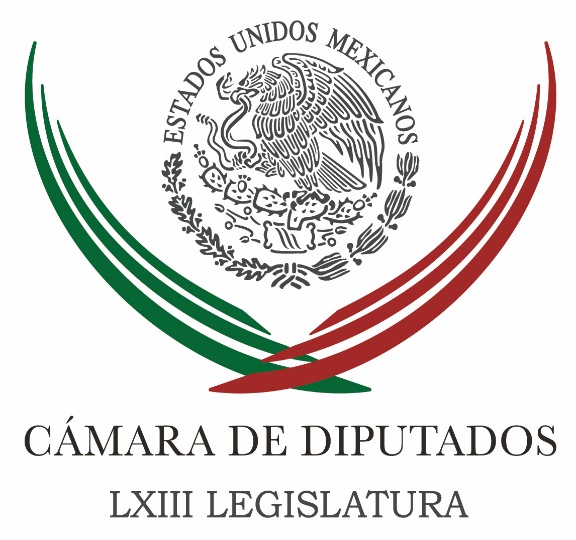 Carpeta InformativaTercer CorteResumen: Seis congresos estatales avalaron Reforma Política del DFCésar Camacho confía que en próximo periodo se avale el Mando ÚnicoPRI acepta discutir reforma de Mando Único en este semestrePlenaria de senadores priistas y pevemistas será días 28 y 29 de eneroMorena debe dejar su soberbia política, no le alcanza para ganar 2018: BarbosaVisita del Papa traerá paz y tranquilidad: Osorio ChongAplaza PRD definición de alianzas con el PANRepudia PAN “guerra sucia” contra PreciadoAcepta Cuau que Estado asuma seguridad en CuernavacaMuere Joaquín Gamboa PascoeBanxico, en dilema por posible ‘guerra de divisas’: experto07 de enero de 2016TEMA(S): Trabajo LegislativoFECHA: 07/01/2016HORA: 17:06 NOTICIERO: Notimex.comEMISIÓN: Tercer CorteESTACIÓN: Online GRUPO: NotimexSeis congresos estatales avalaron Reforma Política del DFEl presidente de la Comisión Permanente del Congreso de la Unión, Jesús Zambrano Grijalva, informó que seis congresos estatales aprobaron la reforma política de la ciudad de México, y expresó su confianza en que pronto se declare su constitucionalidad.“Tenemos la confianza que en los próximos días o semanas podamos estar en condiciones de hacer la declaratoria de reforma constitucional correspondiente”, indicó Zambrano Grijalva en entrevista.El Congreso de la Unión aprobó en diciembre pasado esa reforma constitucional y la turnó a las legislaturas estatales para su ratificación, ya que requiere de la mayoría para su publicación en el Diario Oficial de la Federación. edo/mTEMA(S): Trabajo LegislativoFECHA: 07/01/2016HORA: 18:30 NOTICIERO: Notimex.comEMISIÓN: Tercer CorteESTACIÓN: Online GRUPO: NotimexCésar Camacho confía que en próximo periodo se avale el Mando ÚnicoEl coordinador de los diputados del Partido Revolucionario Institucional (PRI), César Camacho Quiroz, confió que en el próximo periodo ordinario de sesiones del Congreso de la Unión se aprobará el Mando Único Policial en el país.“Habrá Mando Único Policial estatal en México, en el próximo periodo ordinario de sesiones que inicia en febrero”, aseveró Camacho Quiroz en un comunicado.Informó que este jueves se reunió con senadores priistas con quienes analizó las razones por las que hasta ahora no ha sido aprobada en el Senado de la República la iniciativa de reforma constitucional que envió el presidente Enrique Peña Nieto.Indicó que con base en las conclusiones de senadoras y senadores priistas, “podemos asegurar que la iniciativa podrá ser dictaminada y aprobada en breve”, aunque no precisó fecha.Consideró que las diferencias entre el gobernador del Estado de Morelos y el alcalde de Cuernavaca por el Mando único podrían “acelerar los acuerdos para lograr una reforma con la que la mayoría de las fuerzas políticas esté de acuerdo, y que venga a mejorar el servicio de seguridad pública para todos los mexicanos”. edo/mTEMA(S): Trabajo LegislativoFECHA: 07/01/2016HORA: 13:40 NOTICIERO: Milenio.comEMISIÓN: Tercer CorteESTACIÓN: Online GRUPO: MilenioPRI acepta discutir reforma de Mando Único en este semestreEl PRI le toma la palabra al PRD para concretar en el próximo periodo de sesiones la reforma al Mando Único, aun cuando el Ejecutivo Federal ya firmó convenios con el 90% de los municipios, ofreció el priista Enrique Burgos, presidente de la Comisión de Puntos Constitucionales, quien dijo que el caso de Cuernavaca es la prueba más fehaciente de que estas decisiones requieren un respaldo legal.Explicó que los puntos que atoran la negociación son: la propuesta del PAN para crear un instituto forense independiente; la propuesta del presidente Enrique Peña para intervenir municipios infiltrados por el narcotráfico, así como las competencias para que sean el Ejecutivo local o los congresos los que emitan la declaratoria de intervención de municipios.De acuerdo al legislador, la próxima semana se intentará retomar las negociaciones con las demás bancadas para revisar coincidencias y estar a la espera de que el PRD presente su iniciativa en febrero próximo.Se le preguntó sobre el emplazamiento que hizo el coordinador del PRD, Miguel Barbosa, para que las demás bancadas, el PRI y el gobierno destraben esta discusión y se coloque en la agenda prioritaria del próximo periodo, coincidió en que aun cuando haya otros temas, el de seguridad debe ser un asunto que ya no se puede postergar porque se trata del resguardo de vidas de los mexicanos.Apoyó que el gobernador morelense, Graco Ramírez, haya impuesto el Mando Único policiaco en Cuernavaca y otros 14 ayuntamientos, pero hizo notar que se requiere un respaldo legal para evitar ese tipo de diferencias entre gobernadores, alcaldes o federación, aun cuando el presidente Enrique Peña Nieto comunicó al Senado que hay un avance de 90 por ciento en los convenios del Mando Único."Qué bueno que el Ejecutivo Federal está avanzando, eso ha simplificado las cosas, pero creo que lo mejor sería que insistamos en la reforma constitucional.En el Senado hay avances, pero todavía hay puntos no muy cercanos entre las propuestas del PRI y la del PAN y tenemos que retomar la discusión", dijo.Comentó que será bienvenida la iniciativa del PRD, pero mientras llega no se puede dejar que pase más tiempo porque el tema de seguridad debe ser prioridad en esta cámara. edo/mTEMA(S): Trabajo LegislativoFECHA: 07/01/2016HORA: 18:57 NOTICIERO: Notimex.comEMISIÓN: Tercer CorteESTACIÓN: Online GRUPO: NotimexPlenaria de senadores priistas y pevemistas será días 28 y 29 de eneroEl coordinador de los senadores priistas, Emilio Gamboa Patrón, anunció que los días 28 y 29 de enero se celebrará en la ciudad de México la reunión plenaria de los senadores de los partidos Revolucionario Institucional (PRI) y Verde Ecologista de México.Durante ese encuentro en el que definirán su agenda legislativa abordarán temas como el Mando Único Policial y el Sistema Nacional Anticorrupción, detalló el senador priista por Yucatán.“Para que nos expliquen cuál es la expectativa que tienen para 2016” tienen contemplado invitar a seis o siete secretarios de Estado, entre ellos los de Gobernación, Miguel Ángel Osorio Chong, y de Hacienda y Crédito Público, Luis Videgaray Caso.También los titulares de Petróleos Mexicanos (Pemex), Emilio Lozoya Austin, y de la Comisión Federal de Electricidad (CFE), Enrique Ochoa Reza, asistirán a su plenaria que se celebrará en la sede de la Cámara de Senadores.Gamboa patrón afirmó que este año lo empiezan con optimismo, pues “estamos seguros que México es un gran país y que si nos unimos y tenemos la capacidad de trabajar juntos, saldremos mucho más rápido de los problemas que tenemos”.Respecto a la elección extraordinaria para gobernador de Colima, que se realizará el domingo 17 de enero, dijo que confía que el candidato del Revolucionario Institucional, José Ignacio Peralta Sánchez, ganará en la preferencia de los ciudadanos de esa entidad.“Los colimenses deben definir a quién quieren que sea su gobernador, si Ignacio Peralta o Jorge Luis Preciado, un senador con licencia (del PAN). Estoy convencido que Colima va a inclinarse por un hombre serio, por un hombre de compromiso, por un hombre que vaya a cumplir lo que haya ofrecido en campaña”, expuso. edo/mTEMA(S): Trabajo Legislativo FECHA: 07/01/16HORA: 19:23NOTICIERO: Excélsior EMISIÓN: Tercer CorteESTACION: InternetGRUPO: ImagenMorena debe dejar su soberbia política, no le alcanza para ganar 2018: BarbosaEl coordinador de los senadores del Partido de la Revolución Democrática (PRD), Miguel Barbosa, reclamó a Agustín Basave, presidente nacional del Sol Azteca, su interés en establecer una alianza con el Partido Acción Nacional (PAN) por la gubernatura de Veracruz. “¿Para quién va a operar Miguel Ángel Yunes en 2018? Para el PAN. Hablemos con claridad”.Reconoció una nueva división interna, pero dijo el liderazgo no se obtiene renunciando. “Hay corrientes que perdieron y que quieren que Basave se vaya; así es la política de perversa […] el PRD vive una crisis que no va a resolver con un partido de derecha”.Finalmente, llamó a los líderes de partido Movimiento Regeneración Nacional (Morena) a dejar su “soberbia política”, pues no les alcanzar para ganar la Presidencia de la República en 2018. “Quieren a la oposición dividida”.TEMA(S): Información GeneralFECHA: 07/01/2016HORA: 17:13 NOTICIERO: Milenio.comEMISIÓN: Tercer CorteESTACIÓN: Online GRUPO: MilenioVisita del Papa traerá paz y tranquilidad: Osorio ChongEl titular de la Secretaría de Gobernación (Segob), Miguel Ángel Osorio Chong, confió que la visita del papa Francisco en febrero “traerá paz y tranquilidad a todos los mexicanos”.Entrevistado durante un recorrido por la ruta y los lugares que visitará el papa Francisco en Michoacán, señaló que en la organización se está tomando la experiencia de otros países que lo han recibido y confió en que durante el acto no se registrará ningún contratiempo.Sobre el recorrido que efectuó, el funcionario federal expuso que el objetivo es detallar la logística que se seguirá a fin de que las autoridades del Vaticano estén conformes con todo el proyecto.“Estamos viendo exactamente cuál será el recorrido del Papa, que todo se vaya a dar en las condiciones que queremos y que haya una logística adecuada con todo el apoyo que hemos recibido por parte del gobierno del estado, para buscar que las autoridades del Vaticano estén conformes con lo que se hará en Morelia”, manifestó.Dijo esperar que haya comodidad no sólo para el Papa sino también para la gente que vendrá.De acuerdo a lo previsto, Francisco recorrerá en papamóvil una ruta que inicia en avenida Acueducto, sigue por avenida Madero, avanza por la calle Décima y culmina en el Estadio Morelos, ubicado en el Libramiento Norte.Este trayecto incluye una parada en el Estadio Venustiano Carranza donde oficiará una misa a sacerdotes y religiosas; otra en la Iglesia Catedral donde se reunirá con 600 niños; y una reunión con jóvenes en el punto final de su recorrido: el Estadio Morelos. edo/mTEMA(S): Partidos PolíticosFECHA: 07/01/2016HORA: 18:23 NOTICIERO: El Universal.comEMISIÓN: Tercer CorteESTACIÓN: Online GRUPO: El UniversalAplaza PRD definición de alianzas con el PANEl Comité Ejecutivo Nacional del PRD aplazó la discusión y aprobación de las alianzas con Acción Nacional (PAN) en al menos seis entidades de país con elección a gobernador. La dirigencia nacional estaba citada para sesionar hoy a las 18:00 horas, sin embargo de último momento la reunión se canceló y se realizará el próximo lunes.De acuerdo con Mary Telma Guajardo, secretaria de Política de Alianzas del PRD, la sesión se aplazó para conformar un acuerdo de todas las corrientes para aprobar alianzas con el blanquiazul en estados como Veracruz, Puebla, Tlaxcala, Oaxaca, Tamaulipas e Hidalgo. edo/mTEMA(S): Información GeneralFECHA: 07/01/2016HORA: 16:44 NOTICIERO: El Universal.comEMISIÓN: Tercer CorteESTACIÓN: Online GRUPO: El UniversalRepudia PAN “guerra sucia” contra PreciadoEl Partido Acción Nacional, a través de su Comité Ejecutivo Nacional, externó su respaldo a su candidato a la gubernatura de Colima, Jorge Luis Preciado Rodríguez, quien, dijo, es blanco de una campaña de lodo orquestada por PRI, que muestra con ello su desesperación por la exitosa campaña del candidato panista.“El Partido Acción Nacional repudia los infundios y calumnias en contra de Jorge Luis Preciado, quien se ha concentrado en hacer una campaña de propuestas para transformar la realidad de todos los colimenses”, aseguró Acción Nacional en un comunicado.El blanquiazul hizo un llamado a la opinión pública para no dar por ciertas afirmaciones calumniosas y anónimas, sin antes verificar la veracidad de su contenido. “Las calumnias forman parte del juego sucio que el PRI y su candidato han iniciado en contra de Jorge Luis Preciado, quien hoy aventaja en la mayoría de las encuestas”.Jorge Luis Preciado ha sido señalado en los últimos días mediante videos difundidos en internet de participar en una red de trata de personas y de obligar a una joven a practicarse un aborto.El PAN afirmó que aboga por una contienda limpia y de propuestas, y una elección pacífica y legal en Colima. edo/mTEMA(S): Trabajo Legislativo FECHA: 07/01/16HORA: 19:33NOTICIERO: El UniversalEMISIÓN: Tercer CorteESTACION: InternetGRUPO: El UniversalAcepta Cuau que Estado asuma seguridad en CuernavacaEl alcalde de Cuernavaca, el ex futbolista Cuauhtémoc Blanco, acordó mantener la coordinación con el Gobierno Estatal y Federal en materia de Seguridad Pública, por lo que la Seguridad Pública en el municipio es responsabilidad del Gobierno del Estado a partir del 6 de enero.Blanco indicó que como edil vigilará de manera puntual que la coordinación entre Gobierno Federal, Estatal y Municipal, se lleve a cabo y no exista justificación alguna sobre la seguridad de los ciudadanos de Cuernavaca.Reiteró que su principal interés es el de trabajar junto y para los ciudadanos de Cuernavaca y que se genere un clima de estabilidad, desarrollo y tranquilidad.Indicó que estará privilegiando una agenda de trabajo que consolidé una ciudad iluminada, sin baches, vialidades de calidad, con desarrollo económico y turismo, que es lo que le pidieron los ciudadanos.TEMA(S): Trabajo Legislativo FECHA: 07/01/16HORA: 19:23NOTICIERO: Excélsior EMISIÓN: Tercer CorteESTACION: InternetGRUPO: ImagenMuere Joaquín Gamboa PascoeEsta tarde murió Joaquín Gamboa Pascoe, Secretario General de la CTM. Destacado abogado, líder sindical y político mexicano, militante del Partido Revolucionario Institucional.El secretario del Trabajo, Alfonso Navarrete confirmó la noticia a través de su cuenta de Twitter @navarreteprida.Lamento profundamente el sensible fallecimiento de Don Joaquín Gamboa Pascoe, uno de los líderes referentes del movimiento obrero nacional”.A agregó:Mis condolencias más sentidas y solidaridad a la familia y amigos de Don Joaquín Gamboa Pascoe.TEMA(S): Información GeneralFECHA: 07/01/2016HORA: 18:24 NOTICIERO: Notimex.comEMISIÓN: Tercer CorteESTACIÓN: Online GRUPO: NotimexBanxico, en dilema por posible ‘guerra de divisas’: expertoChina devaluó el yuan para detener el declive de sus exportaciones, abaratando sus productos, lo que puede ocasionar que otros países hagan lo propio para no perder terreno ante el gigante asiático, y comience una “guerra de divisas”.Existe el riesgo que los productos chinos, o de otras economías emergentes con monedas con mayor depreciación ante el dólar, se vuelvan más atractivas que las mexicanas.Por lo tanto, en el caso de propiciarse este ciclo de devaluaciones competitivas, el Banco de México enfrenta una disyuntiva entre elegir la no intervención, lo que ayudaría a las exportaciones mexicanas ante un yuan más barato o intervenir con subastas de dólares y aumentos de tasa para evitar un repunte inflacionario, afirmó Alexis Milo, economista en jefe para México de Deutsche Bank.“Por lo tanto la política monetaria del Banco de México está buscando un tránsito ordenado del tipo de cambio a niveles que sigan haciendo competitiva a la economía mexicana”, agregó Milo.Es decir, la política monetaria de Banxico buscará encontrar el equilibrio entre una depreciación del peso gradual sin efectos inflacionarios si el mercado así lo demanda, lo que incluye aumentar su tasa gradualmente acorde al ritmo de la Reserva Federal, indicó el especialista.Milo indicó que esta disyuntiva puede explicarse por medio de un rango: si el dólar se ubica en niveles superiores a los 18 pesos, los riesgos de la inflación aumentan así como de inestabilidad financiera, lo que obligará al Banxico a ser más agresivo en su política monetaria, y subir su tasa aún más rápido que el FED.“Si el tipo de cambio fortalecido que se ubique en la parte baja, como los 16 pesos por dólar, que en una guerra de divisas no ayudaría a las exportaciones, ya que otros países son más agresivos en la depreciación de su divisa, el Banco de México podría ir a un ritmo más lento que el FED, o incluso no subir su tasa”, agregó Milo.“Dependerá, de dónde se ubique el tipo de cambio, y actualmente estamos en el primer escenario”.“(Con una guerra de divisas) existe el riesgo de que México sea víctima de su propio éxito, ya que es una economía exportadora. Precisamente por las reformas estructurales, tener sólidos fundamentos macroeconómicos, bajos niveles de deuda e inflación, y ubicarse mejor posicionado que otras economías emergentes, puede fortalecerse el peso a un ritmo que disminuya la competitividad de las exportaciones”, señaló Milo. El Banco de México reconoció en sus informes trimestrales de 2015 que México es uno de los países que registró una menor depreciación que economías como Brasil durante el año, mientras que las exportaciones manufactureras, comenzaron a mostrar signos de una desaceleración en 2015, según datos de INEGI, ante un entorno de baja demanda internacional.Por esta razón, una mayor depreciación del peso, fortalece al sector exportador –uno de los principales motores de la economía– al abaratar sus productos y aumentar sus ganancias si exportan en dólares a Estados Unidos, además de no perder mercado ante otras economías emergentes. edo/m